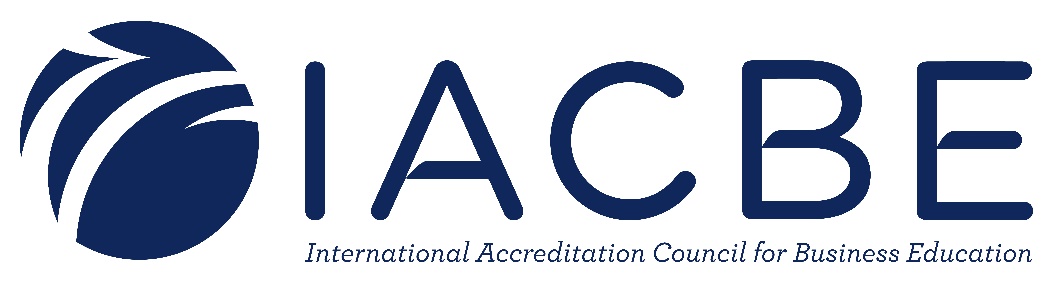 Outcomes Assessment PlanIs the outcomes assessment plan that you submitted to the IACBE still current or have you made changes?Outcomes Assessment ResultsSection I: Student Learning AssessmentSection II: Operational Assessment (Note: Complete this section only if you received first-time accreditation or reaffirmation of accreditation after January 1, 2011.)Section I: Student Learning AssessmentSection II: Operational Assessment (Note: Complete this section only if you received first-time accreditation or reaffirmation of accreditation after January 1, 2011.)Section I: Student Learning AssessmentSection II: Operational Assessment (Note: Complete this section only if you received first-time accreditation or reaffirmation of accreditation after January 1, 2011.)Section I: Student Learning AssessmentSection II: Operational Assessment (Note: Complete this section only if you received first-time accreditation or reaffirmation of accreditation after January 1, 2011.)Section I: Student Learning AssessmentSection II: Operational Assessment (Note: Complete this section only if you received first-time accreditation or reaffirmation of accreditation after January 1, 2011.)Section I: Student Learning AssessmentSection II: Operational Assessment (Note: Complete this section only if you received first-time accreditation or reaffirmation of accreditation after January 1, 2011.)Section I: Student Learning AssessmentSection II: Operational Assessment (Note: Complete this section only if you received first-time accreditation or reaffirmation of accreditation after January 1, 2011.)Section I: Student Learning AssessmentSection II: Operational Assessment (Note: Complete this section only if you received first-time accreditation or reaffirmation of accreditation after January 1, 2011.)Section I: Student Learning AssessmentSection II: Operational Assessment (Note: Complete this section only if you received first-time accreditation or reaffirmation of accreditation after January 1, 2011.)Section I: Student Learning AssessmentSection II: Operational Assessment (Note: Complete this section only if you received first-time accreditation or reaffirmation of accreditation after January 1, 2011.)Report of Outcomes Assessment ResultsReport of Outcomes Assessment ResultsInstitutionGrantham UniversityAcademic Business UnitMark Skousen School of BusinessAcademic Year2018x The outcomes assessment plan that we have previously submitted is still current. The outcomes assessment plan that we have previously submitted is still current. Changes have been made and the revised plan is attached. Changes have been made and the revised plan is attached. We have made changes and the revised plan will be sent to the IACBE by:For Academic Year:2018Student Learning Assessment for: Bachelor of Business Administration with a Concentration in Human Resource ManagementStudent Learning Assessment for: Bachelor of Business Administration with a Concentration in Human Resource ManagementProgram Intended Student Learning Outcomes (Program ISLOs)Program Intended Student Learning Outcomes (Program ISLOs)Demonstrate critical thinking through applying decision-support tools.Demonstrate critical thinking through applying decision-support tools.Demonstrate communication skills.Demonstrate communication skills.Distinguish the theories, principles and concepts related to the foundational areas of business.Distinguish the theories, principles and concepts related to the foundational areas of business.Evaluate the evolving role of strategic human resource management in business organizations.Evaluate the evolving role of strategic human resource management in business organizations.Evaluate personnel in all stages of the employee lifecycle.Evaluate personnel in all stages of the employee lifecycle.Analyze economic, environmental, political, ethical, legal and regulatory contexts related to human resource management.Analyze economic, environmental, political, ethical, legal and regulatory contexts related to human resource management.Describe and explain ethical obligations and responsibilities of business.Describe and explain ethical obligations and responsibilities of business.Describe decision-making skills that are relevant to professional, ethical and social responsibilities.Describe decision-making skills that are relevant to professional, ethical and social responsibilities.Understand the importance of human and social diversity.Understand the importance of human and social diversity.Assessment Instruments for Intended Student Learning Outcomes—Direct Measures of Student Learning:Performance Objectives (Targets/Criteria) for Direct Measures:Peregrine Exam		Program ISLOs Assessed by this Measure: 1, 2, 3, 4, 5, 6, 7, 8, 9Student submissions will be evaluated through the Peregrine portal and 70% of students will score at or above the discipline-based averages established by the November 2018 baseline assessment. (The baseline will be adjusted each November.)Capstone Course Organizational Analysis Paper		Program ISLOs Assessed by this Measure:  1, 2, 3, 4, 5, 6, 7, 8, 9Capstone projects are reviewed using a program specific rubric; at least 70% of the graduating seniors will achieve 3-Advancing. This was reviewed using a rubric scoring from 1 (emerging) to 4 (proficient).Direct Measure 3		Program ISLOs Assessed by this Measure:  Outcomes ListObjective (Target/Criterion) for Direct Measure 3Direct Measure 4		Program ISLOs Assessed by this Measure:  Outcomes ListObjective (Target/Criterion) for Direct Measure 4Assessment Instruments for Intended Student Learning Outcomes—Indirect Measures of Student Learning:Performance Objectives (Targets/Criteria) for Indirect Measures:Course Evaluations - Capstone		Program ISLOs Assessed by this Measure:  1, 2, 3, 4, 5, 6, 7, 8, 9The course evaluations include course quality, resources and facilitation subjects. The weighted areas above will achieve a 3.5 or higher (out of 5).Graduate Survey		Program ISLOs Assessed by this Measure:  1, 2, 3, 4, 5, 6, 7, 8, 9The Graduate Survey surveys graduates 3 months after graduation, 50% of students will respond yes to the obtainment of the degree having a positive impact on their career. Indirect Measure 3		Program ISLOs Assessed by this Measure:  Outcomes ListObjective (Target/Criterion) for Indirect Measure 3Indirect Measure 4		Program ISLOs Assessed by this Measure:  Outcomes ListObjective (Target/Criterion) for Indirect Measure 4Learning Assessment Results: Bachelor of Business Administration in Human Resource ManagementLearning Assessment Results: Bachelor of Business Administration in Human Resource ManagementLearning Assessment Results: Bachelor of Business Administration in Human Resource ManagementSummary of Results from Implementing Direct Measures of Student Learning:Summary of Results from Implementing Direct Measures of Student Learning:Summary of Results from Implementing Direct Measures of Student Learning:Peregrine Exam - Overall 70% of Bachelor of Business Administration in Human Resource Management (BBA – HRM) students exceeded the November 2018 baseline assessment.Peregrine Exam - Overall 70% of Bachelor of Business Administration in Human Resource Management (BBA – HRM) students exceeded the November 2018 baseline assessment.Peregrine Exam - Overall 70% of Bachelor of Business Administration in Human Resource Management (BBA – HRM) students exceeded the November 2018 baseline assessment.Capstone Course Organizational Analysis Paper - The overall average score of BBA – HRM students was 2.03 (out of 4).Capstone Course Organizational Analysis Paper - The overall average score of BBA – HRM students was 2.03 (out of 4).Capstone Course Organizational Analysis Paper - The overall average score of BBA – HRM students was 2.03 (out of 4).Summary of Results for Direct Measure 3Summary of Results for Direct Measure 3Summary of Results for Direct Measure 3Summary of Results for Direct Measure 4Summary of Results for Direct Measure 4Summary of Results for Direct Measure 4Summary of Results from Implementing Indirect Measures of Student Learning:Summary of Results from Implementing Indirect Measures of Student Learning:Summary of Results from Implementing Indirect Measures of Student Learning:Course Evaluations - The mean score for BBA – HRM exceeded the goal of 3.5 (out of 5) in 2018.Course Evaluations - The mean score for BBA – HRM exceeded the goal of 3.5 (out of 5) in 2018.Course Evaluations - The mean score for BBA – HRM exceeded the goal of 3.5 (out of 5) in 2018.Graduate Survey - The BBA – HRM exceeded the goal of 50% in 2018.Graduate Survey - The BBA – HRM exceeded the goal of 50% in 2018.Graduate Survey - The BBA – HRM exceeded the goal of 50% in 2018.Summary of Results for Indirect Measure 3Summary of Results for Indirect Measure 3Summary of Results for Indirect Measure 3Summary of Results for Indirect Measure 4Summary of Results for Indirect Measure 4Summary of Results for Indirect Measure 4Summary of Achievement of Intended Student Learning Outcomes:Summary of Achievement of Intended Student Learning Outcomes:Summary of Achievement of Intended Student Learning Outcomes:Summary of Achievement of Intended Student Learning Outcomes:Summary of Achievement of Intended Student Learning Outcomes:Summary of Achievement of Intended Student Learning Outcomes:Summary of Achievement of Intended Student Learning Outcomes:Summary of Achievement of Intended Student Learning Outcomes:Summary of Achievement of Intended Student Learning Outcomes:Intended Student Learning OutcomesLearning Assessment MeasuresLearning Assessment MeasuresLearning Assessment MeasuresLearning Assessment MeasuresLearning Assessment MeasuresLearning Assessment MeasuresLearning Assessment MeasuresLearning Assessment MeasuresProgram ISLOsDirect Measure 1Direct Measure 2Direct Measure 3Direct Measure 4Indirect Measure 1Indirect Measure 2Indirect Measure 3Indirect Measure 4Program ISLOsPerformance Target Was…Performance Target Was…Performance Target Was…Performance Target Was…Performance Target Was…Performance Target Was…Performance Target Was…Performance Target Was…Demonstrate critical thinking through applying decision-support tools.MetMetMetMetDemonstrate communication skills.MetMetMetMetDistinguish the theories, principles and concepts related to the foundational areas of business.MetNot MetMetMetEvaluate the evolving role of strategic human resource management in business organizations.MetNot MetMetMetEvaluate personnel in all stages of the employee lifecycle.MetNot MetMetMetAnalyze economic, environmental, political, ethical, legal and regulatory contexts related to human resource management.MetNot MetMetMetDescribe and explain ethical obligations and responsibilities of business.MetNot MetMetMetDescribe decision-making skills that are relevant to professional, ethical and social responsibilities.MetNot MetMetMetUnderstand the importance of human and social diversity.MetNot MetMetMetProposed Courses of Action for Improvement in Learning Outcomes for which Performance Targets Were Not Met:Course of Action 1: In 2017 it was discovered that HRM students performed well below their peers in the Bachelor of Science in Business Administration (BSAD) and Bachelor of Science in Business Management (BMGT) degree programs. The first course of action centered around designing a capstone course that is specific to the HRM degree. The capstone course launched in April of 2018 as well as a new revised BBA with a Concentration in Human Resource ManagementCourse of Action 2: The HRM capstone is tailored for HRM students and focus on program specific curriculum and learning outcomes that are unique to the degree. This program improvement will address the needs of HRM students and provide a more accurate measure of learning outcomes.  Expertise for developing this HRM capstone will come from the faculty of the MSSB in consultation with the school’s Advisory Board.Course of Action 3: MSSB has redesigned the HRM program. The Bachelor of Business Administration with Concentration in Human Resource Management launched in April of 2018.Course of Action 4: The new BBA with a Concentration in Human Resource Management has newly revised program objectives:CORE LEARNING OUTCOMES Demonstrate critical thinking through applying decision support tools Demonstrate communication skills Apply decision making skills that are relevant to professional, ethical and social responsibilities Utilize strategic, tactical and operational methods in the decision making process to gain a competitive business advantage Analyze economic, environmental, political, ethical, legal and regulatory guidelines Engage in integrated business problem-solving activities by distinguishing the theories, principles and concepts related to the foundational areas of business in a global environmentCONCENTRATION LEARNING OUTCOMES Apply strategic human resource management techniques and analytical problem-solving methods to support organizational objectives Develop management knowledge and skills that support organizational performance and the development of human capital Analyze policies, procedures, and laws in the areas of HR managementOperational AssessmentOperational AssessmentIntended Operational OutcomesIntended Operational OutcomesThe Mark Skousen School of Business will be successful in providing high-quality learning and technological resources to its students.The Mark Skousen School of Business will be successful in providing high-quality learning and technological resources to its students.The academic programs offered by the Mark Skousen School of Business will be current, relevant, and meet the needs of business.The academic programs offered by the Mark Skousen School of Business will be current, relevant, and meet the needs of business.Mark Skousen School of Business will support its highly-qualified and effective faculty members in their teaching disciplines through professional development opportunities and resources.Mark Skousen School of Business will support its highly-qualified and effective faculty members in their teaching disciplines through professional development opportunities and resources.Intended Operational Outcome 4Intended Operational Outcome 4Intended Operational Outcome 5Intended Operational Outcome 5Intended Operational Outcome 6Intended Operational Outcome 6Intended Operational Outcome 7Intended Operational Outcome 7Assessment Measures/Methods for Intended Operational Outcomes:Performance Objectives (Targets/Criteria) for Operational Assessment Measures/Methods:Student Surveys		Intended Operational Outcomes Assessed by this Measure:  1On the end of course survey instrument, at least 70% of respondents will indicate “Yes” to the Yes/No questions related to the learning and technological resources.Advisory Board Meetings & Community Engagement		Intended Operational Outcomes Assessed by this Measure:  2The MSSB Advisory Board will meet twice a year and, the school will engage with the Educational Outreach department for two events. The Advisory Board by-laws have also been revised and implemented.Faculty Credentials		Intended Operational Outcomes Assessed by this Measure:  3All of the School’s full-time and adjunct faculty members will be either doctoral- or professionally-qualified to teach in their respective disciplinary areas.Operational Assessment Measure/Method 4		Intended Operational Outcomes Assessed by this Measure: 	Outcomes ListObjective (Target/Criterion) for Measure/Method 4Operational Assessment Measure/Method 5		Intended Operational Outcomes Assessed by this Measure: 	Outcomes ListObjective (Target/Criterion) for Measure/Method 5Operational Assessment Measure/Method 6		Intended Operational Outcomes Assessed by this Measure: 	Outcomes ListObjective (Target/Criterion) for Measure/Method 6Operational Assessment Measure/Method 7		Intended Operational Outcomes Assessed by this Measure: 	Outcomes ListObjective (Target/Criterion) for Measure/Method 7Summary of Results from Implementing Operational Assessment Measures/Methods:Summary of Results from Implementing Operational Assessment Measures/Methods:In 2018, the survey results show that at least 70% of the respondents answered Yes to the Yes/No questions related to the learning and technological resources.In 2018, the survey results show that at least 70% of the respondents answered Yes to the Yes/No questions related to the learning and technological resources.In 2018, the Mark Skousesn School of Business held two meetings with the Advisory Board. The revision of advisory board by-laws took place in 2018 and changes have been implemented. In 2018, the Mark Skousesn School of Business held two meetings with the Advisory Board. The revision of advisory board by-laws took place in 2018 and changes have been implemented. In 2018, all of the full time and adjunct faculty met the criteria. In 2018, all of the full time and adjunct faculty met the criteria. Summary of Results for Measure/Method 4Summary of Results for Measure/Method 4Summary of Results for Measure/Method 5Summary of Results for Measure/Method 5Summary of Results for Measure/Method 6Summary of Results for Measure/Method 6Summary of Results for Measure/Method 7Summary of Results for Measure/Method 7Summary of Achievement of Intended Operational Outcomes:Summary of Achievement of Intended Operational Outcomes:Summary of Achievement of Intended Operational Outcomes:Summary of Achievement of Intended Operational Outcomes:Summary of Achievement of Intended Operational Outcomes:Summary of Achievement of Intended Operational Outcomes:Summary of Achievement of Intended Operational Outcomes:Summary of Achievement of Intended Operational Outcomes:Summary of Achievement of Intended Operational Outcomes:Intended Operational OutcomesOperational Assessment Measures/MethodsOperational Assessment Measures/MethodsOperational Assessment Measures/MethodsOperational Assessment Measures/MethodsOperational Assessment Measures/MethodsOperational Assessment Measures/MethodsOperational Assessment Measures/MethodsOperational Assessment Measures/MethodsIntended Operational OutcomesOperational Assessment Measure/Method 1Operational Assessment Measure/Method 2Operational Assessment Measure/Method 3Operational Assessment Measure/Method 4Operational Assessment MeasureMethod 5Operational Assessment Measure/Method 6Operational Assessment Measure/Method 7Operational Assessment Measure/Method 8Intended Operational OutcomesPerformance Target Was…Performance Target Was…Performance Target Was…Performance Target Was…Performance Target Was…Performance Target Was…Performance Target Was…Performance Target Was…The Mark Skousen School of Business will be successful in providing high-quality learning and technological resources to its students.MetMetMetThe academic programs offered by the Mark Skousen School of Business will be current, relevant, and meet the needs of business.MetMetMetMark Skousen School of Business will support its highly-qualified and effective faculty members in their teaching disciplines through professional development opportunities and resources.MetMetMetIntended Operational Outcome 4Intended Operational Outcome 5Intended Operational Outcome 6Intended Operational Outcome 7Proposed Courses of Action for Improvement in Operational Outcomes for which Performance Targets Were Not Met:The systematic revision and implementation of curriculum initiated by the faculty. It is an ongoing process that is key to offering high-quality, relevant degree programs and preparing students to excel in their professional lives and the business world. Curriculum content is driven by external stakeholders (such as the school’s Advisory Board to help ensure relevance), and internal stakeholders such as faculty and students.  After meeting with our advisory board, it became apparent that we needed more interaction with organizations and professional associations.  To that end, the MSSB has taken the initiative to align curriculum with key professional associations and organizations across industries.  We also introduce students to the associations and organizations early in their degree program. This effort will engage students with industry experts and standards as they advance toward degree completion, and ultimately job placement. Offering courses and partnering with the Society for Human Resource Management (SHRM) are first steps toward affiliating and linking each degree program with professional associations and organizations.In meeting with the advisory board, they advised that we look into developing internship opportunities. The undergraduate internship opportunity was created to allow students to network, “test drive” a career, establish relationships, and develop new skills. The experience will make students more competitive in the job market and provide realistic, real world experiences.   Faculty members have noted the lack of teamwork assignments in courses.  To remedy this deficiency, a team has been organized to review opportunities in courses and programs that will enhance learning. As a result, we have included a team project in MGT468 Organizational Behavior course, and looking to add more. Student Learning Assessment for: Bachelor of Science - AccountingStudent Learning Assessment for: Bachelor of Science - AccountingProgram Intended Student Learning Outcomes (Program ISLOs)Program Intended Student Learning Outcomes (Program ISLOs)1. Analyze accounting problems in the foundational areas of business.1. Analyze accounting problems in the foundational areas of business.2. Apply accounting concepts, tools and strategies to solve problems in a global business settings.2. Apply accounting concepts, tools and strategies to solve problems in a global business settings.3. Create and analyze accounting data for business decision-making.3. Create and analyze accounting data for business decision-making.4. Explain ethical obligations for accounting and/or financial areas.4. Explain ethical obligations for accounting and/or financial areas.5. Demonstrate critical thinking through applying decision-support tools.5. Demonstrate critical thinking through applying decision-support tools.6. Demonstrate communication skills.6. Demonstrate communication skills.7. Describe decision making skills that are relevant professional, ethical and social responsibilities.7. Describe decision making skills that are relevant professional, ethical and social responsibilities.8. Understand the importance of human and social diversity.8. Understand the importance of human and social diversity.Assessment Instruments for Intended Student Learning Outcomes—Direct Measures of Student Learning:Performance Objectives (Targets/Criteria) for Direct Measures:1. Peregrine Exam		Program ISLOs Assessed by this Measure: 1, 2, 3, 4, 5, 6, 7, 8Student submissions will be evaluated through the Peregrine portal and 70% of students will score at or above the discipline-based averages established by the November 2018 baseline assessment. (The baseline will be adjusted each November.)2. Capstone Course Organizational Analysis Paper		Program ISLOs Assessed by this Measure:  1, 2, 3, 4, 5, 6, 7, 8Capstone projects are reviewed using a program specific rubric; at least 70% of the graduating seniors will achieve 3-Advancing. This was reviewed using a rubric scoring from 1 (emerging) to 4 (proficient).3. Direct Measure 3		Program ISLOs Assessed by this Measure:  Outcomes ListObjective (Target/Criterion) for Direct Measure 34. Direct Measure 4		Program ISLOs Assessed by this Measure:  Outcomes ListObjective (Target/Criterion) for Direct Measure 4Assessment Instruments for Intended Student Learning Outcomes—Indirect Measures of Student Learning:Performance Objectives (Targets/Criteria) for Indirect Measures:1. Course Evaluations - Capstone		Program ISLOs Assessed by this Measure:  1, 2, 3, 4, 5, 6, 7, 8The course evaluations include course quality, resources and facilitation subjects. The weighted areas above will achieve a 3.5 or higher (out of 5).2. Graduate Survey		Program ISLOs Assessed by this Measure:  1, 2, 3, 4, 5, 6, 7, 8The Graduate Survey surveys graduates 3 months after graduation, 50% of students will respond yes to the obtainment of the degree having a positive impact on their career. 3. Indirect Measure 3		Program ISLOs Assessed by this Measure:  Outcomes ListObjective (Target/Criterion) for Indirect Measure 34. Indirect Measure 4		Program ISLOs Assessed by this Measure:  Outcomes ListObjective (Target/Criterion) for Indirect Measure 4Learning Assessment Results: Bachelor of Science - AccountingLearning Assessment Results: Bachelor of Science - AccountingLearning Assessment Results: Bachelor of Science - AccountingSummary of Results from Implementing Direct Measures of Student Learning:Summary of Results from Implementing Direct Measures of Student Learning:Summary of Results from Implementing Direct Measures of Student Learning:1. Peregrine Exam - Overall 70% of Bachelor of Science in Business Administration (BS – ACCT) students exceeded the November 2018 baseline assessment.1. Peregrine Exam - Overall 70% of Bachelor of Science in Business Administration (BS – ACCT) students exceeded the November 2018 baseline assessment.1. Peregrine Exam - Overall 70% of Bachelor of Science in Business Administration (BS – ACCT) students exceeded the November 2018 baseline assessment.2. Capstone Course Organizational Analysis Paper - The overall average score of BS – ACCT students was 2.57 (out of 4).2. Capstone Course Organizational Analysis Paper - The overall average score of BS – ACCT students was 2.57 (out of 4).2. Capstone Course Organizational Analysis Paper - The overall average score of BS – ACCT students was 2.57 (out of 4).3. Summary of Results for Direct Measure 33. Summary of Results for Direct Measure 33. Summary of Results for Direct Measure 34. Summary of Results for Direct Measure 44. Summary of Results for Direct Measure 44. Summary of Results for Direct Measure 4Summary of Results from Implementing Indirect Measures of Student Learning:Summary of Results from Implementing Indirect Measures of Student Learning:Summary of Results from Implementing Indirect Measures of Student Learning:1. Course Evaluations - The mean score for BS Accounting exceeded the goal of 3.5 (out of 5) in 2018.1. Course Evaluations - The mean score for BS Accounting exceeded the goal of 3.5 (out of 5) in 2018.1. Course Evaluations - The mean score for BS Accounting exceeded the goal of 3.5 (out of 5) in 2018.2. Graduate Survey - The BS – ACCT exceeded the goal of 50% in 2018. 2. Graduate Survey - The BS – ACCT exceeded the goal of 50% in 2018. 2. Graduate Survey - The BS – ACCT exceeded the goal of 50% in 2018. 3. Summary of Results for Indirect Measure 33. Summary of Results for Indirect Measure 33. Summary of Results for Indirect Measure 34. Summary of Results for Indirect Measure 44. Summary of Results for Indirect Measure 44. Summary of Results for Indirect Measure 4Summary of Achievement of Intended Student Learning Outcomes:Summary of Achievement of Intended Student Learning Outcomes:Summary of Achievement of Intended Student Learning Outcomes:Summary of Achievement of Intended Student Learning Outcomes:Summary of Achievement of Intended Student Learning Outcomes:Summary of Achievement of Intended Student Learning Outcomes:Summary of Achievement of Intended Student Learning Outcomes:Summary of Achievement of Intended Student Learning Outcomes:Summary of Achievement of Intended Student Learning Outcomes:Intended Student Learning OutcomesLearning Assessment MeasuresLearning Assessment MeasuresLearning Assessment MeasuresLearning Assessment MeasuresLearning Assessment MeasuresLearning Assessment MeasuresLearning Assessment MeasuresLearning Assessment MeasuresProgram ISLOsDirect Measure 1Direct Measure 2Direct Measure 3Direct Measure 4Indirect Measure 1Indirect Measure 2Indirect Measure 3Indirect Measure 4Program ISLOsPerformance Target Was…Performance Target Was…Performance Target Was…Performance Target Was…Performance Target Was…Performance Target Was…Performance Target Was…Performance Target Was…1. Analyze accounting problems in the foundational areas of business.MetMetMetMet2. Apply accounting concepts, tools and strategies to solve problems in a global business settings.MetMetMetMet3. Create and analyze accounting data for business decision-making.MetNot MetMetMet4. Explain ethical obligations for accounting and/or financial areas.MetNot MetMetMet5. Demonstrate critical thinking through applying decision-support tools.MetNot MetMetMet6. Demonstrate communication skills.MetMetMetMet7. Describe decision making skills that are relevant professional, ethical and social responsibilities.MetNot MetMetMet8. Understand the importance of human and social diversity. MetNot MetMetMetProposed Courses of Action for Improvement in Learning Outcomes for which Performance Targets Were Not Met:1. Course of Action 1: Revisions to all accounting curriculum took into consideration information and standards of the National Association of State Board of Accountancy to ensure Grantham’s curriculum prepares students to meet learning objectives, become accounting professionals, and sit for the Certified Public Accountant (CPA) exam.2. Course of Action 2: In 2018, the MSSB conducted its assessment using Blackboard Outcomes Assessment System. More than one individual assessed the same artifact, which increased the reliability and validity of the assessment outcomes. Compared to previous years, the outcomes assessment results for 2018 showed improvement as a result of revisions and program updates. 3. Course of Action 3: As part of continuous improvements, more and more instructors held live sessions via Blackboard Collaborate and zoom to ensure that our students’ needs are met. 4. Course of Action 4Operational AssessmentOperational AssessmentIntended Operational OutcomesIntended Operational OutcomesThe Mark Skousen School of Business will be successful in providing high-quality learning and technological resources to its students.The Mark Skousen School of Business will be successful in providing high-quality learning and technological resources to its students.The academic programs offered by the Mark Skousen School of Business will be current, relevant, and meet the needs of business.The academic programs offered by the Mark Skousen School of Business will be current, relevant, and meet the needs of business.Mark Skousen School of Business will support its highly-qualified and effective faculty members in their teaching disciplines through professional development opportunities and resources.Mark Skousen School of Business will support its highly-qualified and effective faculty members in their teaching disciplines through professional development opportunities and resources.Intended Operational Outcome 4Intended Operational Outcome 4Intended Operational Outcome 5Intended Operational Outcome 5Intended Operational Outcome 6Intended Operational Outcome 6Intended Operational Outcome 7Intended Operational Outcome 7Assessment Measures/Methods for Intended Operational Outcomes:Performance Objectives (Targets/Criteria) for Operational Assessment Measures/Methods:Student Surveys		Intended Operational Outcomes Assessed by this Measure:  1On the end of course survey instrument, at least 70% of respondents will indicate “Yes” to the Yes/No questions related to the learning and technological resources.Advisory Board Meetings & Community Engagement		Intended Operational Outcomes Assessed by this Measure:  2The MSSB Advisory Board will meet twice a year and, the school will engage with the Educational Outreach department for two events.Faculty Credentials		Intended Operational Outcomes Assessed by this Measure:  3All of the School’s full-time and adjunct faculty members will be either doctoral- or professionally-qualified to teach in their respective disciplinary areas.Operational Assessment Measure/Method 4		Intended Operational Outcomes Assessed by this Measure: 	Outcomes ListObjective (Target/Criterion) for Measure/Method 4Operational Assessment Measure/Method 5		Intended Operational Outcomes Assessed by this Measure: 	Outcomes ListObjective (Target/Criterion) for Measure/Method 5Operational Assessment Measure/Method 6		Intended Operational Outcomes Assessed by this Measure: 	Outcomes ListObjective (Target/Criterion) for Measure/Method 6Operational Assessment Measure/Method 7		Intended Operational Outcomes Assessed by this Measure: 	Outcomes ListObjective (Target/Criterion) for Measure/Method 7Summary of Results from Implementing Operational Assessment Measures/Methods:Summary of Results from Implementing Operational Assessment Measures/Methods:In 2018, the survey results show that at least 70% of the respondents answered Yes to the Yes/No questions related to the learning and technological resources.In 2018, the survey results show that at least 70% of the respondents answered Yes to the Yes/No questions related to the learning and technological resources.In 2018, the Mark Skousesn School of Business held two meetings with the Advisory Board. The revision of the by-laws for advisory board took place and was implemented. In 2018, the Mark Skousesn School of Business held two meetings with the Advisory Board. The revision of the by-laws for advisory board took place and was implemented. In 2018, all of the full time and adjunct faculty met the criteria. In 2018, all of the full time and adjunct faculty met the criteria. Summary of Results for Measure/Method 4Summary of Results for Measure/Method 4Summary of Results for Measure/Method 5Summary of Results for Measure/Method 5Summary of Results for Measure/Method 6Summary of Results for Measure/Method 6Summary of Results for Measure/Method 7Summary of Results for Measure/Method 7Summary of Achievement of Intended Operational Outcomes:Summary of Achievement of Intended Operational Outcomes:Summary of Achievement of Intended Operational Outcomes:Summary of Achievement of Intended Operational Outcomes:Summary of Achievement of Intended Operational Outcomes:Summary of Achievement of Intended Operational Outcomes:Summary of Achievement of Intended Operational Outcomes:Summary of Achievement of Intended Operational Outcomes:Summary of Achievement of Intended Operational Outcomes:Intended Operational OutcomesOperational Assessment Measures/MethodsOperational Assessment Measures/MethodsOperational Assessment Measures/MethodsOperational Assessment Measures/MethodsOperational Assessment Measures/MethodsOperational Assessment Measures/MethodsOperational Assessment Measures/MethodsOperational Assessment Measures/MethodsIntended Operational OutcomesOperational Assessment Measure/Method 1Operational Assessment Measure/Method 2Operational Assessment Measure/Method 3Operational Assessment Measure/Method 4Operational Assessment MeasureMethod 5Operational Assessment Measure/Method 6Operational Assessment Measure/Method 7Operational Assessment Measure/Method 8Intended Operational OutcomesPerformance Target Was…Performance Target Was…Performance Target Was…Performance Target Was…Performance Target Was…Performance Target Was…Performance Target Was…Performance Target Was…The Mark Skousen School of Business will be successful in providing high-quality learning and technological resources to its students.MetMetMetThe academic programs offered by the Mark Skousen School of Business will be current, relevant, and meet the needs of business.MetMetMetMark Skousen School of Business will support its highly-qualified and effective faculty members in their teaching disciplines through professional development opportunities and resources.MetMetMetIntended Operational Outcome 4Intended Operational Outcome 5Intended Operational Outcome 6Intended Operational Outcome 7Proposed Courses of Action for Improvement in Operational Outcomes for which Performance Targets Were Not Met:The systematic revision and implementation of curriculum initiated by the faculty. It is an ongoing process that is key to offering high-quality, relevant degree programs and preparing students to excel in their professional lives and the business world. Curriculum content is driven by external stakeholders (such as the school’s Advisory Board to help ensure relevance), and internal stakeholders such as faculty and students.  After meeting with our advisory board, it became apparent that we needed more interaction with organizations and professional associations.  To that end, the MSSB has taken the initiative to align curriculum with key professional associations and organizations across industries.  We also introduce students to the associations and organizations early in their degree program. This effort will engage students with industry experts and standards as they advance toward degree completion, and ultimately job placement. Offering courses and partnering with CPA are first steps toward affiliating and linking each degree program with professional associations and organizations.In meeting with the advisory board, they advised that we look into developing internship opportunities. The undergraduate internship opportunity was created to allow students to network, “test drive” a career, establish relationships, and develop new skills. The experience will make students more competitive in the job market and provide realistic, real world experiences.   Faculty members have noted the lack of teamwork assignments in courses.  To remedy this deficiency, a team has been organized to review opportunities in courses and programs that will enhance learning. As a result, a team project was included in MGT468 Organizational Behavior.To foster possibilities for faculty professional development and career enhancement, the MSSB has sponsored several conferences and events.  At these events, faculty members were able to enhance their professional expertise and play an active role in the strategic planning process through collaboration and outreach.  The school has also created the Career Pathing Committee to redefine current job roles, evaluate opportunities, and consider adding ranks to the existing positions.Student Learning Assessment for: Bachelor of Science in Business AdministrationStudent Learning Assessment for: Bachelor of Science in Business AdministrationProgram Intended Student Learning Outcomes (Program ISLOs)Program Intended Student Learning Outcomes (Program ISLOs)1. Demonstrate critical thinking through applying decision-support tools.1. Demonstrate critical thinking through applying decision-support tools.2. Demonstrate communication skills.2. Demonstrate communication skills.3. Compare and contrast local, national and global business and cultural issues.3. Compare and contrast local, national and global business and cultural issues.4. Differentiate the theories, principles and concepts related to the foundational business areas.4. Differentiate the theories, principles and concepts related to the foundational business areas.5. Evaluate the role of competitive advantage using strategic and tactical methods.5. Evaluate the role of competitive advantage using strategic and tactical methods.6. Evaluate the legal, social and economic environments of business.6. Evaluate the legal, social and economic environments of business.7. Describe and explain ethical obligations and responsibilities of business.7. Describe and explain ethical obligations and responsibilities of business.8. Describe decision making skills that are relevant to professional, ethical and social responsibilities.8. Describe decision making skills that are relevant to professional, ethical and social responsibilities.9. Understand the importance of human and social diversity.9. Understand the importance of human and social diversity.Assessment Instruments for Intended Student Learning Outcomes—Direct Measures of Student Learning:Performance Objectives (Targets/Criteria) for Direct Measures:1. Peregrine Exam		Program ISLOs Assessed by this Measure: 1, 2, 3, 4, 5, 6, 7, 8, 9Student submissions will be evaluated through the Peregrine portal and 70% of students will score at or above the discipline-based averages established by the November 2018 baseline assessment. (The baseline will be adjusted each November.)2. Capstone Course Organizational Analysis Paper		Program ISLOs Assessed by this Measure:  1, 2, 3, 4, 5, 6, 7, 8, 9Capstone projects are reviewed using a program specific rubric; at least 70% of the graduating seniors will achieve 3-Advancing. This was reviewed using a rubric scoring from 1 (emerging) to 4 (proficient).3. Direct Measure 3		Program ISLOs Assessed by this Measure:  Outcomes ListObjective (Target/Criterion) for Direct Measure 34. Direct Measure 4		Program ISLOs Assessed by this Measure:  Outcomes ListObjective (Target/Criterion) for Direct Measure 4Assessment Instruments for Intended Student Learning Outcomes—Indirect Measures of Student Learning:Performance Objectives (Targets/Criteria) for Indirect Measures:1. Course Evaluations - Capstone		Program ISLOs Assessed by this Measure:  1, 2, 3, 4, 5, 6, 7, 8, 9The course evaluations include course quality, resources and facilitation subjects. The weighted areas above will achieve a 3.5 or higher (out of 5).2. Graduate Survey		Program ISLOs Assessed by this Measure:  1, 2, 3, 4, 5, 6, 7, 8, 9The Graduate Survey surveys graduates 3 months after graduation, 50% of students will respond yes to the obtainment of the degree having a positive impact on their career. 3. Indirect Measure 3		Program ISLOs Assessed by this Measure:  Outcomes ListObjective (Target/Criterion) for Indirect Measure 34. Indirect Measure 4		Program ISLOs Assessed by this Measure:  Outcomes ListObjective (Target/Criterion) for Indirect Measure 4Learning Assessment Results: Bachelor of Science in Business AdministrationLearning Assessment Results: Bachelor of Science in Business AdministrationLearning Assessment Results: Bachelor of Science in Business AdministrationSummary of Results from Implementing Direct Measures of Student Learning:Summary of Results from Implementing Direct Measures of Student Learning:Summary of Results from Implementing Direct Measures of Student Learning:1. Peregrine Exam - Overall 70% of Bachelor of Science in Business Administration (BS – BSAD) students exceeded the November 2018 baseline assessment.1. Peregrine Exam - Overall 70% of Bachelor of Science in Business Administration (BS – BSAD) students exceeded the November 2018 baseline assessment.1. Peregrine Exam - Overall 70% of Bachelor of Science in Business Administration (BS – BSAD) students exceeded the November 2018 baseline assessment.2. Capstone Course Organizational Analysis Paper - The overall average score of BS – BSAD students was 2.38 (out of 4).2. Capstone Course Organizational Analysis Paper - The overall average score of BS – BSAD students was 2.38 (out of 4).2. Capstone Course Organizational Analysis Paper - The overall average score of BS – BSAD students was 2.38 (out of 4).3. Summary of Results for Direct Measure 33. Summary of Results for Direct Measure 33. Summary of Results for Direct Measure 34. Summary of Results for Direct Measure 44. Summary of Results for Direct Measure 44. Summary of Results for Direct Measure 4Summary of Results from Implementing Indirect Measures of Student Learning:Summary of Results from Implementing Indirect Measures of Student Learning:Summary of Results from Implementing Indirect Measures of Student Learning:1. Course Evaluations - The mean score for Bachelor of Science Business Administration exceeded the goal of 3.5 (out of 5) in 2018.1. Course Evaluations - The mean score for Bachelor of Science Business Administration exceeded the goal of 3.5 (out of 5) in 2018.1. Course Evaluations - The mean score for Bachelor of Science Business Administration exceeded the goal of 3.5 (out of 5) in 2018.2. Graduate Survey - The BS – BSAD exceeded the goal of 50% in 2018.2. Graduate Survey - The BS – BSAD exceeded the goal of 50% in 2018.2. Graduate Survey - The BS – BSAD exceeded the goal of 50% in 2018.3. Summary of Results for Indirect Measure 33. Summary of Results for Indirect Measure 33. Summary of Results for Indirect Measure 34. Summary of Results for Indirect Measure 44. Summary of Results for Indirect Measure 44. Summary of Results for Indirect Measure 4Summary of Achievement of Intended Student Learning Outcomes:Summary of Achievement of Intended Student Learning Outcomes:Summary of Achievement of Intended Student Learning Outcomes:Summary of Achievement of Intended Student Learning Outcomes:Summary of Achievement of Intended Student Learning Outcomes:Summary of Achievement of Intended Student Learning Outcomes:Summary of Achievement of Intended Student Learning Outcomes:Summary of Achievement of Intended Student Learning Outcomes:Summary of Achievement of Intended Student Learning Outcomes:Intended Student Learning OutcomesLearning Assessment MeasuresLearning Assessment MeasuresLearning Assessment MeasuresLearning Assessment MeasuresLearning Assessment MeasuresLearning Assessment MeasuresLearning Assessment MeasuresLearning Assessment MeasuresProgram ISLOsDirect Measure 1Direct Measure 2Direct Measure 3Direct Measure 4Indirect Measure 1Indirect Measure 2Indirect Measure 3Indirect Measure 4Program ISLOsPerformance Target Was…Performance Target Was…Performance Target Was…Performance Target Was…Performance Target Was…Performance Target Was…Performance Target Was…Performance Target Was…1. Demonstrate critical thinking through applying decision-support tools.MetNot MetMetMet2. Demonstrate communication skills.MetMetMetMet3. Compare and contrast local, national and global business and cultural issues.MetNot MetMetMet4. Differentiate the theories, principles and concepts related to the foundational business areas.MetNot MetMetMet5. Evaluate the role of competitive advantage using strategic and tactical methods.MetNot MetMetMet6. Evaluate the legal, social and economic environments of business.MetNot MetMetMet7. Describe and explain ethical obligations and responsibilities of business. MetNot MetMetMet8. Describe decision making skills that are relevant to professional, ethical and social responsibilities.MetNot MetMetMet9. Understand the importance of human and social diversity.MetNot MetMetMetProposed Courses of Action for Improvement in Learning Outcomes for which Performance Targets Were Not Met:1. Course of Action 1: This program is in the teaching out phase, as it will be replaced with bachelor of business programs with concentrations.2. Course of Action 2: In 2018, the MSSB conducted its assessment using Blackboard Outcomes Assessment System. More than one individual assessed the same artifact, which increased the reliability and validity of the assessment outcomes.3. Course of Action 3: The capstone project will be reviewed and revised to ensure that students address the course objectives appropriately. 4. Course of Action 4Operational AssessmentOperational AssessmentIntended Operational OutcomesIntended Operational OutcomesThe Mark Skousen School of Business will be successful in providing high-quality learning and technological resources to its students.The Mark Skousen School of Business will be successful in providing high-quality learning and technological resources to its students.The academic programs offered by the Mark Skousen School of Business will be current, relevant, and meet the needs of business.The academic programs offered by the Mark Skousen School of Business will be current, relevant, and meet the needs of business.Mark Skousen School of Business will support its highly-qualified and effective faculty members in their teaching disciplines through professional development opportunities and resources.Mark Skousen School of Business will support its highly-qualified and effective faculty members in their teaching disciplines through professional development opportunities and resources.Intended Operational Outcome 4Intended Operational Outcome 4Intended Operational Outcome 5Intended Operational Outcome 5Intended Operational Outcome 6Intended Operational Outcome 6Intended Operational Outcome 7Intended Operational Outcome 7Assessment Measures/Methods for Intended Operational Outcomes:Performance Objectives (Targets/Criteria) for Operational Assessment Measures/Methods:Student Surveys		Intended Operational Outcomes Assessed by this Measure:  1On the end of course survey instrument, at least 70% of respondents will indicate “Yes” to the Yes/No questions related to the learning and technological resources.Advisory Board Meetings & Community Engagement		Intended Operational Outcomes Assessed by this Measure:  2The MSSB Advisory Board will meet twice a year and, the school will engage with the Educational Outreach department for two events. The revision of advisory board by-laws and the implementation of new by-laws took place in 2018.Faculty Credentials		Intended Operational Outcomes Assessed by this Measure:  3All of the School’s full-time and adjunct faculty members will be either doctoral- or professionally-qualified to teach in their respective disciplinary areas.Operational Assessment Measure/Method 4		Intended Operational Outcomes Assessed by this Measure: 	Outcomes ListObjective (Target/Criterion) for Measure/Method 4Operational Assessment Measure/Method 5		Intended Operational Outcomes Assessed by this Measure: 	Outcomes ListObjective (Target/Criterion) for Measure/Method 5Operational Assessment Measure/Method 6		Intended Operational Outcomes Assessed by this Measure: 	Outcomes ListObjective (Target/Criterion) for Measure/Method 6Operational Assessment Measure/Method 7		Intended Operational Outcomes Assessed by this Measure: 	Outcomes ListObjective (Target/Criterion) for Measure/Method 7Summary of Results from Implementing Operational Assessment Measures/Methods:Summary of Results from Implementing Operational Assessment Measures/Methods:In 2018, the survey results show that at least 70% of the respondents answered Yes to the Yes/No questions related to the learning and technological resources.In 2018, the survey results show that at least 70% of the respondents answered Yes to the Yes/No questions related to the learning and technological resources.In 2018, the Mark Skousesn School of Business held two meetings with the Advisory Board.In 2018, the Mark Skousesn School of Business held two meetings with the Advisory Board.In 2018, all of the full time and adjunct faculty met the criteria. In 2018, all of the full time and adjunct faculty met the criteria. Summary of Results for Measure/Method 4Summary of Results for Measure/Method 4Summary of Results for Measure/Method 5Summary of Results for Measure/Method 5Summary of Results for Measure/Method 6Summary of Results for Measure/Method 6Summary of Results for Measure/Method 7Summary of Results for Measure/Method 7Summary of Achievement of Intended Operational Outcomes:Summary of Achievement of Intended Operational Outcomes:Summary of Achievement of Intended Operational Outcomes:Summary of Achievement of Intended Operational Outcomes:Summary of Achievement of Intended Operational Outcomes:Summary of Achievement of Intended Operational Outcomes:Summary of Achievement of Intended Operational Outcomes:Summary of Achievement of Intended Operational Outcomes:Summary of Achievement of Intended Operational Outcomes:Intended Operational OutcomesOperational Assessment Measures/MethodsOperational Assessment Measures/MethodsOperational Assessment Measures/MethodsOperational Assessment Measures/MethodsOperational Assessment Measures/MethodsOperational Assessment Measures/MethodsOperational Assessment Measures/MethodsOperational Assessment Measures/MethodsIntended Operational OutcomesOperational Assessment Measure/Method 1Operational Assessment Measure/Method 2Operational Assessment Measure/Method 3Operational Assessment Measure/Method 4Operational Assessment MeasureMethod 5Operational Assessment Measure/Method 6Operational Assessment Measure/Method 7Operational Assessment Measure/Method 8Intended Operational OutcomesPerformance Target Was…Performance Target Was…Performance Target Was…Performance Target Was…Performance Target Was…Performance Target Was…Performance Target Was…Performance Target Was…The Mark Skousen School of Business will be successful in providing high-quality learning and technological resources to its students.MetMetMetThe academic programs offered by the Mark Skousen School of Business will be current, relevant, and meet the needs of business.MetMetMetMark Skousen School of Business will support its highly-qualified and effective faculty members in their teaching disciplines through professional development opportunities and resources.MetMetMetIntended Operational Outcome 4Intended Operational Outcome 5Intended Operational Outcome 6Intended Operational Outcome 7Proposed Courses of Action for Improvement in Operational Outcomes for which Performance Targets Were Not Met:The systematic revision and implementation of curriculum initiated by the faculty. It is an ongoing process that is key to offering high-quality, relevant degree programs and preparing students to excel in their professional lives and the business world. Curriculum content is driven by external stakeholders (such as the school’s Advisory Board to help ensure relevance), and internal stakeholders such as faculty and students.  Integrating Peregrine exams into capstone courses not only provided a second direct measure, but also strengthened our data analysis by providing exceptional reporting capabilities. The Peregrine exams were activated in the last quarter of 2014.After meeting with our advisory board, it became apparent that we needed more interaction with organizations and professional associations.  To that end, the MSSB has taken the initiative to align curriculum with key professional associations and organizations across industries.  We also introduce students to the associations and organizations early in their degree program. This effort will engage students with industry experts and standards as they advance toward degree completion, and ultimately job placement. Offering courses and partnering with CFP are first steps toward affiliating and linking each degree program with professional associations and organizations.In meeting with the advisory board, they advised that we look into developing internship opportunities. The undergraduate internship opportunity was created to allow students to network, “test drive” a career, establish relationships, and develop new skills. The experience will make students more competitive in the job market and provide realistic, real world experiences.   Faculty members have noted the lack of teamwork assignments in courses.  To remedy this deficiency, a team has been organized to review opportunities in courses and programs that will enhance learning.To foster possibilities for faculty professional development and career enhancement, the MSSB has sponsored several conferences and events.  At these events, faculty members were able to enhance their professional expertise and play an active role in the strategic planning process through collaboration and outreach.  The school has also created the Career Pathing Committee to redefine current job roles, evaluate opportunities, and consider adding ranks to the existing positions.This program is in the teach out phase, as it is replaced with programs and concentrations that are more relevant to the specific business industry. Student Learning Assessment for: Bachelor of Science in Business ManagementStudent Learning Assessment for: Bachelor of Science in Business ManagementProgram Intended Student Learning Outcomes (Program ISLOs)Program Intended Student Learning Outcomes (Program ISLOs)1. Demonstrate critical thinking through applying decision-support tools.1. Demonstrate critical thinking through applying decision-support tools.2. Demonstrate communication skills.2. Demonstrate communication skills.3. Distinguish the theories, principles and concepts related to the foundational areas of business.3. Distinguish the theories, principles and concepts related to the foundational areas of business.4. Analyze the basic theories and best practices of business managers and leaders in a global setting.4. Analyze the basic theories and best practices of business managers and leaders in a global setting.5. Engage in integrated business problem-solving activities.5. Engage in integrated business problem-solving activities.6. Analyze economic, environmental, political, ethical, legal and regulatory contexts related to global business.6. Analyze economic, environmental, political, ethical, legal and regulatory contexts related to global business.7. Describe decision making skills that are relevant to professional, ethical and social responsibilities.7. Describe decision making skills that are relevant to professional, ethical and social responsibilities.8. Understand the importance of human and social diversity.8. Understand the importance of human and social diversity.Assessment Instruments for Intended Student Learning Outcomes—Direct Measures of Student Learning:Performance Objectives (Targets/Criteria) for Direct Measures:1. Peregrine Exam		Program ISLOs Assessed by this Measure: 1, 2, 3, 4, 5, 6, 7, 8Student submissions will be evaluated through the Peregrine portal and 70% of students will score at or above the discipline-based averages established by the November 2018 baseline assessment. (The baseline will be adjusted each November.)2. Capstone Course Organizational Analysis Paper		Program ISLOs Assessed by this Measure:  1, 2, 3, 4, 5, 6, 7, 8Capstone projects are reviewed using a program specific rubric; at least 70% of the graduating seniors will achieve 3-Advancing. This was reviewed using a rubric scoring from 1 (emerging) to 4 (proficient).3. Direct Measure 3		Program ISLOs Assessed by this Measure:  Outcomes ListObjective (Target/Criterion) for Direct Measure 34. Direct Measure 4		Program ISLOs Assessed by this Measure:  Outcomes ListObjective (Target/Criterion) for Direct Measure 4Assessment Instruments for Intended Student Learning Outcomes—Indirect Measures of Student Learning:Performance Objectives (Targets/Criteria) for Indirect Measures:1. Course Evaluations - Capstone		Program ISLOs Assessed by this Measure:  1, 2, 3, 4, 5, 6, 7, 8The course evaluations include course quality, resources and facilitation subjects. The weighted areas above will achieve a 3.5 or higher (out of 5).2. Graduate Survey		Program ISLOs Assessed by this Measure:  1, 2, 3, 4, 5, 6, 7, 8The Graduate Survey surveys graduates 3 months after graduation, 50% of students will respond yes to the obtainment of the degree having a positive impact on their career. 3. Indirect Measure 3		Program ISLOs Assessed by this Measure:  Outcomes ListObjective (Target/Criterion) for Indirect Measure 34. Indirect Measure 4		Program ISLOs Assessed by this Measure:  Outcomes ListObjective (Target/Criterion) for Indirect Measure 4Learning Assessment Results: Bachelor of Science in Business ManagementLearning Assessment Results: Bachelor of Science in Business ManagementLearning Assessment Results: Bachelor of Science in Business ManagementSummary of Results from Implementing Direct Measures of Student Learning:Summary of Results from Implementing Direct Measures of Student Learning:Summary of Results from Implementing Direct Measures of Student Learning:1. Peregrine Exam - Overall 70% of Bachelor of Science in Business Management (BS – BMGT) students exceeded the November 2018 baseline assessment.1. Peregrine Exam - Overall 70% of Bachelor of Science in Business Management (BS – BMGT) students exceeded the November 2018 baseline assessment.1. Peregrine Exam - Overall 70% of Bachelor of Science in Business Management (BS – BMGT) students exceeded the November 2018 baseline assessment.2. Capstone Course Organizational Analysis Paper - The overall average score of BS – BMGT students was 2.64 (out of 4).2. Capstone Course Organizational Analysis Paper - The overall average score of BS – BMGT students was 2.64 (out of 4).2. Capstone Course Organizational Analysis Paper - The overall average score of BS – BMGT students was 2.64 (out of 4).3. Summary of Results for Direct Measure 33. Summary of Results for Direct Measure 33. Summary of Results for Direct Measure 34. Summary of Results for Direct Measure 44. Summary of Results for Direct Measure 44. Summary of Results for Direct Measure 4Summary of Results from Implementing Indirect Measures of Student Learning:Summary of Results from Implementing Indirect Measures of Student Learning:Summary of Results from Implementing Indirect Measures of Student Learning:1. Course Evaluations –  Course Evaluations - The mean score for BS - BMGT exceeded the goal of 3.5 (out of 5) in 2018.1. Course Evaluations –  Course Evaluations - The mean score for BS - BMGT exceeded the goal of 3.5 (out of 5) in 2018.1. Course Evaluations –  Course Evaluations - The mean score for BS - BMGT exceeded the goal of 3.5 (out of 5) in 2018.2. Graduate Survey - The BS – BMGT met the goal of 50% in 2018.2. Graduate Survey - The BS – BMGT met the goal of 50% in 2018.2. Graduate Survey - The BS – BMGT met the goal of 50% in 2018.3. Summary of Results for Indirect Measure 33. Summary of Results for Indirect Measure 33. Summary of Results for Indirect Measure 34. Summary of Results for Indirect Measure 44. Summary of Results for Indirect Measure 44. Summary of Results for Indirect Measure 4Summary of Achievement of Intended Student Learning Outcomes:Summary of Achievement of Intended Student Learning Outcomes:Summary of Achievement of Intended Student Learning Outcomes:Summary of Achievement of Intended Student Learning Outcomes:Summary of Achievement of Intended Student Learning Outcomes:Summary of Achievement of Intended Student Learning Outcomes:Summary of Achievement of Intended Student Learning Outcomes:Summary of Achievement of Intended Student Learning Outcomes:Summary of Achievement of Intended Student Learning Outcomes:Intended Student Learning OutcomesLearning Assessment MeasuresLearning Assessment MeasuresLearning Assessment MeasuresLearning Assessment MeasuresLearning Assessment MeasuresLearning Assessment MeasuresLearning Assessment MeasuresLearning Assessment MeasuresProgram ISLOsDirect Measure 1Direct Measure 2Direct Measure 3Direct Measure 4Indirect Measure 1Indirect Measure 2Indirect Measure 3Indirect Measure 4Program ISLOsPerformance Target Was…Performance Target Was…Performance Target Was…Performance Target Was…Performance Target Was…Performance Target Was…Performance Target Was…Performance Target Was…1. Demonstrate critical thinking through applying decision-support tools.MetNot MetMetMet2. Demonstrate communication skills.MetMetMetMet3. Distinguish the theories, principles and concepts related to the foundational areas of business.MetNot MetMetMet4. Analyze the basic theories and best practices of business managers and leaders in a global setting.MetNot MetMetMet5. Engage in integrated business problem-solving activities.MetNot MetMetMet6. Analyze economic, environmental, political, ethical, legal and regulatory contexts related to global business.MetNot MetMetMet7. Describe decision making skills that are relevant to professional, ethical and social responsibilities.MetNot MetMetMet8. Understand the importance of human and social diversity.MetNot MetMetMetProposed Courses of Action for Improvement in Learning Outcomes for which Performance Targets Were Not Met:1. Course of Action 1: A faculty lead course leveling and curriculum reviews will aid in creating courses that will strengthen the curriculum map to the learning outcomes.2. Course of Action 2: In 2018, the MSSB conducted its assessment using Blackboard Outcomes Assessment System. More than one individual assessed the same artifact, which increased the reliability and validity of the assessment outcomes.3. Course of Action 3: The capstone project will be reviewed and revised to meet the objectives of this program. 4. Course of Action 4: This program is in the teach out phase as it is being replaced with programs and concentration that are more current and that meet the needs of specific business industry. Operational AssessmentOperational AssessmentIntended Operational OutcomesIntended Operational OutcomesThe Mark Skousen School of Business will be successful in providing high-quality learning and technological resources to its students.The Mark Skousen School of Business will be successful in providing high-quality learning and technological resources to its students.The academic programs offered by the Mark Skousen School of Business will be current, relevant, and meet the needs of business.The academic programs offered by the Mark Skousen School of Business will be current, relevant, and meet the needs of business.Mark Skousen School of Business will support its highly-qualified and effective faculty members in their teaching disciplines through professional development opportunities and resources.Mark Skousen School of Business will support its highly-qualified and effective faculty members in their teaching disciplines through professional development opportunities and resources.Intended Operational Outcome 4Intended Operational Outcome 4Intended Operational Outcome 5Intended Operational Outcome 5Intended Operational Outcome 6Intended Operational Outcome 6Intended Operational Outcome 7Intended Operational Outcome 7Assessment Measures/Methods for Intended Operational Outcomes:Performance Objectives (Targets/Criteria) for Operational Assessment Measures/Methods:Student Surveys		Intended Operational Outcomes Assessed by this Measure:  1On the end of course survey instrument, at least 70% of respondents will indicate “Yes” to the Yes/No questions related to the learning and technological resources.Advisory Board Meetings & Community Engagement		Intended Operational Outcomes Assessed by this Measure:  2The MSSB Advisory Board will meet twice a year and, the school will engage with the Educational Outreach department for two events. By-laws for the advisory board have also been revised and implemented.Faculty Credentials		Intended Operational Outcomes Assessed by this Measure:  3All of the School’s full-time and adjunct faculty members will be either doctoral- or professionally-qualified to teach in their respective disciplinary areas.Operational Assessment Measure/Method 4		Intended Operational Outcomes Assessed by this Measure: 	Outcomes ListObjective (Target/Criterion) for Measure/Method 4Operational Assessment Measure/Method 5		Intended Operational Outcomes Assessed by this Measure: 	Outcomes ListObjective (Target/Criterion) for Measure/Method 5Operational Assessment Measure/Method 6		Intended Operational Outcomes Assessed by this Measure: 	Outcomes ListObjective (Target/Criterion) for Measure/Method 6Operational Assessment Measure/Method 7		Intended Operational Outcomes Assessed by this Measure: 	Outcomes ListObjective (Target/Criterion) for Measure/Method 7Summary of Results from Implementing Operational Assessment Measures/Methods:Summary of Results from Implementing Operational Assessment Measures/Methods:In 2018, the survey results show that at least 70% of the respondents answered Yes to the Yes/No questions related to the learning and technological resources.In 2018, the survey results show that at least 70% of the respondents answered Yes to the Yes/No questions related to the learning and technological resources.In 2018, the Mark Skousesn School of Business held two meetings with the Advisory Board.In 2018, the Mark Skousesn School of Business held two meetings with the Advisory Board.In 2018, all of the full time and adjunct faculty met the criteria. In 2018, all of the full time and adjunct faculty met the criteria. Summary of Results for Measure/Method 4Summary of Results for Measure/Method 4Summary of Results for Measure/Method 5Summary of Results for Measure/Method 5Summary of Results for Measure/Method 6Summary of Results for Measure/Method 6Summary of Results for Measure/Method 7Summary of Results for Measure/Method 7Summary of Achievement of Intended Operational Outcomes:Summary of Achievement of Intended Operational Outcomes:Summary of Achievement of Intended Operational Outcomes:Summary of Achievement of Intended Operational Outcomes:Summary of Achievement of Intended Operational Outcomes:Summary of Achievement of Intended Operational Outcomes:Summary of Achievement of Intended Operational Outcomes:Summary of Achievement of Intended Operational Outcomes:Summary of Achievement of Intended Operational Outcomes:Intended Operational OutcomesOperational Assessment Measures/MethodsOperational Assessment Measures/MethodsOperational Assessment Measures/MethodsOperational Assessment Measures/MethodsOperational Assessment Measures/MethodsOperational Assessment Measures/MethodsOperational Assessment Measures/MethodsOperational Assessment Measures/MethodsIntended Operational OutcomesOperational Assessment Measure/Method 1Operational Assessment Measure/Method 2Operational Assessment Measure/Method 3Operational Assessment Measure/Method 4Operational Assessment MeasureMethod 5Operational Assessment Measure/Method 6Operational Assessment Measure/Method 7Operational Assessment Measure/Method 8Intended Operational OutcomesPerformance Target Was…Performance Target Was…Performance Target Was…Performance Target Was…Performance Target Was…Performance Target Was…Performance Target Was…Performance Target Was…The Mark Skousen School of Business will be successful in providing high-quality learning and technological resources to its students.MetMetMetThe academic programs offered by the Mark Skousen School of Business will be current, relevant, and meet the needs of business.MetMetMetMark Skousen School of Business will support its highly-qualified and effective faculty members in their teaching disciplines through professional development opportunities and resources.MetMetMetIntended Operational Outcome 4Intended Operational Outcome 5Intended Operational Outcome 6Intended Operational Outcome 7Proposed Courses of Action for Improvement in Operational Outcomes for which Performance Targets Were Not Met:The systematic revision and implementation of curriculum initiated by the faculty. It is an ongoing process that is key to offering high-quality, relevant degree programs and preparing students to excel in their professional lives and the business world. Curriculum content is driven by external stakeholders (such as the school’s Advisory Board to help ensure relevance), and internal stakeholders such as faculty and students.  Integrating Peregrine exams into capstone courses not only provided a second direct measure, but also strengthened our data analysis by providing exceptional reporting capabilities. The Peregrine exams were activated in the last quarter of 2014.After meeting with our advisory board, it became apparent that we needed more interaction with organizations and professional associations.  To that end, the MSSB has taken the initiative to align curriculum with key professional associations and organizations across industries.  We also introduce students to the associations and organizations early in their degree program. This effort will engage students with industry experts and standards as they advance toward degree completion, and ultimately job placement. Offering courses and partnering with CFP are first steps toward affiliating and linking each degree program with professional associations and organizations.In meeting with the advisory board, they advised that we look into developing internship opportunities. The undergraduate internship opportunity was created to allow students to network, “test drive” a career, establish relationships, and develop new skills. The experience will make students more competitive in the job market and provide realistic, real world experiences.   Faculty members have noted the lack of teamwork assignments in courses.  To remedy this deficiency, a team has been organized to review opportunities in courses and programs that will enhance learning.To foster possibilities for faculty professional development and career enhancement, the MSSB has sponsored several conferences and events.  At these events, faculty members were able to enhance their professional expertise and play an active role in the strategic planning process through collaboration and outreach.  The school has also created the Career Pathing Committee to redefine current job roles, evaluate opportunities, and consider adding ranks to the existing positions. The Bachelor of Science Business Management is in the teach out phase as it is replaced with programs and concentrations that are current and that meet the needs of specific industry. Student Learning Assessment for: Bachelor of Business Administration in Financial PlanningStudent Learning Assessment for: Bachelor of Business Administration in Financial PlanningProgram Intended Student Learning Outcomes (Program ISLOs)Program Intended Student Learning Outcomes (Program ISLOs)1. Apply and evaluate financial planning theories in an integrated approach to real-life financial planning situations based on the Certified Financial Planning principles.1. Apply and evaluate financial planning theories in an integrated approach to real-life financial planning situations based on the Certified Financial Planning principles.2. Advise individuals and families on a variety of complex financial issues.2. Advise individuals and families on a variety of complex financial issues.3. Develop, design, and maintain tailored and comprehensive financial plans.3. Develop, design, and maintain tailored and comprehensive financial plans.4. Analyze the ethical responsibility of financial planners and leaders in the financial planning industry.4. Analyze the ethical responsibility of financial planners and leaders in the financial planning industry.5. Demonstrate critical thinking through applying decision-support tools.5. Demonstrate critical thinking through applying decision-support tools.6. Demonstrate communication skills.6. Demonstrate communication skills.7. Distinguish the theories, principles and concepts related to the foundational areas of business.7. Distinguish the theories, principles and concepts related to the foundational areas of business.Assessment Instruments for Intended Student Learning Outcomes—Direct Measures of Student Learning:Performance Objectives (Targets/Criteria) for Direct Measures:1. Comprehensive Exam   		Program ISLOs Assessed by this Measure: 1, 2, 3, 4, 5, 6, 7Student submissions will be evaluated through the Learning Management System and 70% of students will score at or above the aggregate of all test scores for the assessment period. (All exam scores are based off the core topics alone for assessment purposes).2. Capstone Case Study		Program ISLOs Assessed by this Measure:  1, 2, 3, 4, 5, 6, 7Capstone case studies are reviewed using a program specific rubric; at least 70% of the graduating seniors will achieve 3-Advancing. This was reviewed using a rubric scoring from 1 (emerging) to 4 (proficient).3. Direct Measure 3		Program ISLOs Assessed by this Measure:  Outcomes ListObjective (Target/Criterion) for Direct Measure 34. Direct Measure 4		Program ISLOs Assessed by this Measure:  Outcomes ListObjective (Target/Criterion) for Direct Measure 4Assessment Instruments for Intended Student Learning Outcomes—Indirect Measures of Student Learning:Performance Objectives (Targets/Criteria) for Indirect Measures:1. Course Evaluations - Capstone		Program ISLOs Assessed by this Measure:  1, 2, 3, 4, 5, 6, 7The course evaluations include course quality, resources and facilitation subjects. The weighted areas above will achieve a 3.5 or higher (out of 5).2. Graduate Survey		Program ISLOs Assessed by this Measure:  1, 2, 3, 4, 5, 6, 7The Graduate Survey surveys graduates 3 months after graduation, 50% of students will respond yes to the obtainment of the degree having a positive impact on their career. 3. Indirect Measure 3		Program ISLOs Assessed by this Measure:  Outcomes ListObjective (Target/Criterion) for Indirect Measure 34. Indirect Measure 4		Program ISLOs Assessed by this Measure:  Outcomes ListObjective (Target/Criterion) for Indirect Measure 4Learning Assessment Results: Bachelor of Business Administration in Financial PlanningLearning Assessment Results: Bachelor of Business Administration in Financial PlanningLearning Assessment Results: Bachelor of Business Administration in Financial PlanningSummary of Results from Implementing Direct Measures of Student Learning:Summary of Results from Implementing Direct Measures of Student Learning:Summary of Results from Implementing Direct Measures of Student Learning:1. Comprehensive Exam - The mean score for Bachelor of Business Administration in Financial Planning (BBA-FP) is 61.5%. Did not exceed the goal.1. Comprehensive Exam - The mean score for Bachelor of Business Administration in Financial Planning (BBA-FP) is 61.5%. Did not exceed the goal.1. Comprehensive Exam - The mean score for Bachelor of Business Administration in Financial Planning (BBA-FP) is 61.5%. Did not exceed the goal.2. Capstone Project - The overall average score of BBA-FP students was 1.78 (out of 4).2. Capstone Project - The overall average score of BBA-FP students was 1.78 (out of 4).2. Capstone Project - The overall average score of BBA-FP students was 1.78 (out of 4).3. Summary of Results for Direct Measure 33. Summary of Results for Direct Measure 33. Summary of Results for Direct Measure 34. Summary of Results for Direct Measure 44. Summary of Results for Direct Measure 44. Summary of Results for Direct Measure 4Summary of Results from Implementing Indirect Measures of Student Learning:Summary of Results from Implementing Indirect Measures of Student Learning:Summary of Results from Implementing Indirect Measures of Student Learning:1. Course Evaluations - The mean score for BBA – FP exceeded the goal of 3.5 (out of 5) in 2018.1. Course Evaluations - The mean score for BBA – FP exceeded the goal of 3.5 (out of 5) in 2018.1. Course Evaluations - The mean score for BBA – FP exceeded the goal of 3.5 (out of 5) in 2018.2. Graduate Survey - NA2. Graduate Survey - NA2. Graduate Survey - NA3. Summary of Results for Indirect Measure 33. Summary of Results for Indirect Measure 33. Summary of Results for Indirect Measure 34. Summary of Results for Indirect Measure 44. Summary of Results for Indirect Measure 44. Summary of Results for Indirect Measure 4Summary of Achievement of Intended Student Learning Outcomes:Summary of Achievement of Intended Student Learning Outcomes:Summary of Achievement of Intended Student Learning Outcomes:Summary of Achievement of Intended Student Learning Outcomes:Summary of Achievement of Intended Student Learning Outcomes:Summary of Achievement of Intended Student Learning Outcomes:Summary of Achievement of Intended Student Learning Outcomes:Summary of Achievement of Intended Student Learning Outcomes:Summary of Achievement of Intended Student Learning Outcomes:Intended Student Learning OutcomesLearning Assessment MeasuresLearning Assessment MeasuresLearning Assessment MeasuresLearning Assessment MeasuresLearning Assessment MeasuresLearning Assessment MeasuresLearning Assessment MeasuresLearning Assessment MeasuresProgram ISLOsDirect Measure 1Direct Measure 2Direct Measure 3Direct Measure 4Indirect Measure 1Indirect Measure 2Indirect Measure 3Indirect Measure 4Program ISLOsPerformance Target Was…Performance Target Was…Performance Target Was…Performance Target Was…Performance Target Was…Performance Target Was…Performance Target Was…Performance Target Was…1. Apply and evaluate financial planning theories in an integrated approach to real-life financial planning situations based on the Certified Financial Planning principles.Not MetNot MetMetNA2. Advise individuals and families on a variety of complex financial issues.Not MetNot MetMetNA3. Develop, design, and maintain tailored and comprehensive financial plans.Not MetNot MetMetNA4. Analyze the ethical responsibility of financial planners and leaders in the financial planning industry.Not Met Not MetMetNA5. Demonstrate critical thinking through applying decision-support tools.Not MetNot MetMetNA6. Demonstrate communication skills.Not MetNot MetMetNA7. Distinguish the theories, principles and concepts related to the foundational areas of business.Not MetNot MetMetNAProposed Courses of Action for Improvement in Learning Outcomes for which Performance Targets Were Not Met:1. Course of Action 1: The BBA – FP is a new program, launched at the beginning of 2018. There were only two students who graduated from the program, and only one artifact assessed. 2. Course of Action 2: In 2018, the MSSB conducted its assessment using Blackboard Outcomes Assessment System. More than one individual assessed the same artifact, which increased the reliability and validity of the assessment outcomes.Course of Action 3: In 2018, the MSSB revised program objectives for the FP program:CORE LEARNING OUTCOMES Demonstrate critical thinking through applying decision support tools Demonstrate communication skills Apply decision making skills that are relevant to professional, ethical and social responsibilities Utilize strategic, tactical and operational methods in the decision making process to gain a competitive business advantage Analyze economic, environmental, political, ethical, legal and regulatory guidelines Engage in integrated business problem-solving activities by distinguishing the theories, principles and concepts related to the foundational areas of business in a global environment CONCENTRATION LEARNING OUTCOMES Apply and evaluate financial planning theories in an integrated approach to real-life financial planning situations based on the Certified Financial Planning principles Advise individuals and families on a variety of complex financial issues4. Course of Action 4Operational AssessmentOperational AssessmentIntended Operational OutcomesIntended Operational OutcomesThe Mark Skousen School of Business will be successful in providing high-quality learning and technological resources to its students.The Mark Skousen School of Business will be successful in providing high-quality learning and technological resources to its students.The academic programs offered by the Mark Skousen School of Business will be current, relevant, and meet the needs of business.The academic programs offered by the Mark Skousen School of Business will be current, relevant, and meet the needs of business.Mark Skousen School of Business will support its highly-qualified and effective faculty members in their teaching disciplines through professional development opportunities and resources.Mark Skousen School of Business will support its highly-qualified and effective faculty members in their teaching disciplines through professional development opportunities and resources.Intended Operational Outcome 4Intended Operational Outcome 4Intended Operational Outcome 5Intended Operational Outcome 5Intended Operational Outcome 6Intended Operational Outcome 6Intended Operational Outcome 7Intended Operational Outcome 7Assessment Measures/Methods for Intended Operational Outcomes:Performance Objectives (Targets/Criteria) for Operational Assessment Measures/Methods:Student Surveys		Intended Operational Outcomes Assessed by this Measure:  1On the end of course survey instrument, at least 70% of respondents will indicate “Yes” to the Yes/No questions related to the learning and technological resources.Advisory Board Meetings & Community Engagement		Intended Operational Outcomes Assessed by this Measure:  2The MSSB Advisory Board will meet twice a year and, the school will engage with the Educational Outreach department for two events. The by-laws were also revised in 2018.Faculty Credentials		Intended Operational Outcomes Assessed by this Measure:  3All of the School’s full-time and adjunct faculty members will be either doctoral- or professionally-qualified to teach in their respective disciplinary areas.Operational Assessment Measure/Method 4		Intended Operational Outcomes Assessed by this Measure: 	Outcomes ListObjective (Target/Criterion) for Measure/Method 4Operational Assessment Measure/Method 5		Intended Operational Outcomes Assessed by this Measure: 	Outcomes ListObjective (Target/Criterion) for Measure/Method 5Operational Assessment Measure/Method 6		Intended Operational Outcomes Assessed by this Measure: 	Outcomes ListObjective (Target/Criterion) for Measure/Method 6Operational Assessment Measure/Method 7		Intended Operational Outcomes Assessed by this Measure: 	Outcomes ListObjective (Target/Criterion) for Measure/Method 7Summary of Results from Implementing Operational Assessment Measures/Methods:Summary of Results from Implementing Operational Assessment Measures/Methods:In 2018, the survey results show that at least 70% of the respondents answered Yes to the Yes/No questions related to the learning and technological resources.In 2018, the survey results show that at least 70% of the respondents answered Yes to the Yes/No questions related to the learning and technological resources.In 2018, the Mark Skousesn School of Business held two meetings with the Advisory Board.In 2018, the Mark Skousesn School of Business held two meetings with the Advisory Board.In 2018, all of the full time and adjunct faculty met the criteria. In 2018, all of the full time and adjunct faculty met the criteria. Summary of Results for Measure/Method 4Summary of Results for Measure/Method 4Summary of Results for Measure/Method 5Summary of Results for Measure/Method 5Summary of Results for Measure/Method 6Summary of Results for Measure/Method 6Summary of Results for Measure/Method 7Summary of Results for Measure/Method 7Summary of Achievement of Intended Operational Outcomes:Summary of Achievement of Intended Operational Outcomes:Summary of Achievement of Intended Operational Outcomes:Summary of Achievement of Intended Operational Outcomes:Summary of Achievement of Intended Operational Outcomes:Summary of Achievement of Intended Operational Outcomes:Summary of Achievement of Intended Operational Outcomes:Summary of Achievement of Intended Operational Outcomes:Summary of Achievement of Intended Operational Outcomes:Intended Operational OutcomesOperational Assessment Measures/MethodsOperational Assessment Measures/MethodsOperational Assessment Measures/MethodsOperational Assessment Measures/MethodsOperational Assessment Measures/MethodsOperational Assessment Measures/MethodsOperational Assessment Measures/MethodsOperational Assessment Measures/MethodsIntended Operational OutcomesOperational Assessment Measure/Method 1Operational Assessment Measure/Method 2Operational Assessment Measure/Method 3Operational Assessment Measure/Method 4Operational Assessment MeasureMethod 5Operational Assessment Measure/Method 6Operational Assessment Measure/Method 7Operational Assessment Measure/Method 8Intended Operational OutcomesPerformance Target Was…Performance Target Was…Performance Target Was…Performance Target Was…Performance Target Was…Performance Target Was…Performance Target Was…Performance Target Was…The Mark Skousen School of Business will be successful in providing high-quality learning and technological resources to its students.MetMetMetThe academic programs offered by the Mark Skousen School of Business will be current, relevant, and meet the needs of business.MetMetMetMark Skousen School of Business will support its highly-qualified and effective faculty members in their teaching disciplines through professional development opportunities and resources.MetMetMetIntended Operational Outcome 4Intended Operational Outcome 5Intended Operational Outcome 6Intended Operational Outcome 7Proposed Courses of Action for Improvement in Operational Outcomes for which Performance Targets Were Not Met:The systematic revision and implementation of curriculum initiated by the faculty. It is an ongoing process that is key to offering high-quality, relevant degree programs and preparing students to excel in their professional lives and the business world. Curriculum content is driven by external stakeholders (such as the school’s Advisory Board to help ensure relevance), and internal stakeholders such as faculty and students.  After meeting with our advisory board, it became apparent that we needed more interaction with organizations and professional associations.  To that end, the MSSB has taken the initiative to align curriculum with key professional associations and organizations across industries.  We also introduce students to the associations and organizations early in their degree program. This effort will engage students with industry experts and standards as they advance toward degree completion, and ultimately job placement. Offering courses and partnering with CFP are first steps toward affiliating and linking each degree program with professional associations and organizations.In meeting with the advisory board, they advised that we look into developing internship opportunities. The undergraduate internship opportunity was created to allow students to network, “test drive” a career, establish relationships, and develop new skills. The experience will make students more competitive in the job market and provide realistic, real world experiences.   Faculty members have noted the lack of teamwork assignments in courses.  To remedy this deficiency, a team has been organized to review opportunities in courses and programs that will enhance learning.To foster possibilities for faculty professional development and career enhancement, the MSSB has sponsored several conferences and events.  At these events, faculty members were able to enhance their professional expertise and play an active role in the strategic planning process through collaboration and outreach.  The school has also created the Career Pathing Committee to redefine current job roles, evaluate opportunities, and consider adding ranks to the existing positions.Student Learning Assessment for: Master of Business AdministrationStudent Learning Assessment for: Master of Business AdministrationProgram Intended Student Learning Outcomes (Program ISLOs)Program Intended Student Learning Outcomes (Program ISLOs)1. Analyze knowledge, techniques, skills and tools of past, present and future business models.1. Analyze knowledge, techniques, skills and tools of past, present and future business models.2. Apply current knowledge and adapt to emerging applications of all foundational business areas.2. Apply current knowledge and adapt to emerging applications of all foundational business areas.3. Integrate theory and practice for the purpose of strategic analysis and planning.3. Integrate theory and practice for the purpose of strategic analysis and planning.4. Use communication skills.4. Use communication skills.5. Evaluate professional, ethical and social responsibilities in business management and team settings.5. Evaluate professional, ethical and social responsibilities in business management and team settings.6. Employ quantitative analysis in business.6. Employ quantitative analysis in business.Assessment Instruments for Intended Student Learning Outcomes—Direct Measures of Student Learning:Performance Objectives (Targets/Criteria) for Direct Measures:1. Capstone Business Plan		Program ISLOs Assessed by this Measure: 1, 2, 3, 4, 5, 6Capstone business plans are reviewed using a program specific rubric; at least 70% of the graduating seniors will achieve 3-Advancing. This was reviewed using a rubric scoring from 1 (emerging) to 4 (proficient).2. Direct Measure 2		Program ISLOs Assessed by this Measure:  Outcomes ListObjective (Target/Criterion) for Direct Measure 23. Direct Measure 3		Program ISLOs Assessed by this Measure:  Outcomes ListObjective (Target/Criterion) for Direct Measure 34. Direct Measure 4		Program ISLOs Assessed by this Measure:  Outcomes ListObjective (Target/Criterion) for Direct Measure 4Assessment Instruments for Intended Student Learning Outcomes—Indirect Measures of Student Learning:Performance Objectives (Targets/Criteria) for Indirect Measures:1. Course Evaluations - Capstone		Program ISLOs Assessed by this Measure:  1, 2, 3, 4, 5, 6The course evaluations include course quality, resources and facilitation subjects. The weighted areas above will achieve a 3.5 or higher (out of 5).2. Graduate Survey		Program ISLOs Assessed by this Measure:  1, 2, 3, 4, 5, 6The Graduate Survey surveys graduates 3 months after graduation, 50% of students will respond yes to the obtainment of the degree having a positive impact on their career. 3. Indirect Measure 3		Program ISLOs Assessed by this Measure:  Outcomes ListObjective (Target/Criterion) for Indirect Measure 34. Indirect Measure 4		Program ISLOs Assessed by this Measure:  Outcomes ListObjective (Target/Criterion) for Indirect Measure 4Learning Assessment Results: Master of Business AdministrationLearning Assessment Results: Master of Business AdministrationLearning Assessment Results: Master of Business AdministrationSummary of Results from Implementing Direct Measures of Student Learning:Summary of Results from Implementing Direct Measures of Student Learning:Summary of Results from Implementing Direct Measures of Student Learning:1. Capstone Business Plan - The overall average score of Master of Business Administration (MBA) students was 2.54 (out of 4).1. Capstone Business Plan - The overall average score of Master of Business Administration (MBA) students was 2.54 (out of 4).1. Capstone Business Plan - The overall average score of Master of Business Administration (MBA) students was 2.54 (out of 4).2. Summary of Results for Direct Measure 22. Summary of Results for Direct Measure 22. Summary of Results for Direct Measure 23. Summary of Results for Direct Measure 33. Summary of Results for Direct Measure 33. Summary of Results for Direct Measure 34. Summary of Results for Direct Measure 44. Summary of Results for Direct Measure 44. Summary of Results for Direct Measure 4Summary of Results from Implementing Indirect Measures of Student Learning:Summary of Results from Implementing Indirect Measures of Student Learning:Summary of Results from Implementing Indirect Measures of Student Learning:1. Course Evaluations – Course Evaluations - The mean score for MBA – BSAD exceeded the goal of 3.5 (out of 5) in 2018.1. Course Evaluations – Course Evaluations - The mean score for MBA – BSAD exceeded the goal of 3.5 (out of 5) in 2018.1. Course Evaluations – Course Evaluations - The mean score for MBA – BSAD exceeded the goal of 3.5 (out of 5) in 2018.2. Graduate Survey - The MBA – BSAD exceeded the goal of 50% in 2018.2. Graduate Survey - The MBA – BSAD exceeded the goal of 50% in 2018.2. Graduate Survey - The MBA – BSAD exceeded the goal of 50% in 2018.3. Summary of Results for Indirect Measure 33. Summary of Results for Indirect Measure 33. Summary of Results for Indirect Measure 34. Summary of Results for Indirect Measure 44. Summary of Results for Indirect Measure 44. Summary of Results for Indirect Measure 4Summary of Achievement of Intended Student Learning Outcomes:Summary of Achievement of Intended Student Learning Outcomes:Summary of Achievement of Intended Student Learning Outcomes:Summary of Achievement of Intended Student Learning Outcomes:Summary of Achievement of Intended Student Learning Outcomes:Summary of Achievement of Intended Student Learning Outcomes:Summary of Achievement of Intended Student Learning Outcomes:Summary of Achievement of Intended Student Learning Outcomes:Summary of Achievement of Intended Student Learning Outcomes:Intended Student Learning OutcomesLearning Assessment MeasuresLearning Assessment MeasuresLearning Assessment MeasuresLearning Assessment MeasuresLearning Assessment MeasuresLearning Assessment MeasuresLearning Assessment MeasuresLearning Assessment MeasuresProgram ISLOsDirect Measure 1Direct Measure 2Direct Measure 3Direct Measure 4Indirect Measure 1Indirect Measure 2Indirect Measure 3Indirect Measure 4Program ISLOsPerformance Target Was…Performance Target Was…Performance Target Was…Performance Target Was…Performance Target Was…Performance Target Was…Performance Target Was…Performance Target Was…1. Analyze knowledge, techniques, skills and tools of past, present and future business models.MetMetMet2. Apply current knowledge and adapt to emerging applications of all foundational business areas.MetMetMet3. Integrate theory and practice for the purpose of strategic analysis and planning.Not MetMetMet4. Use communication skills.MetMetMet5. Evaluate professional, ethical and social responsibilities in business management and team settings.Not MetMetMet6. Employ quantitative analysis in business.Not MetMetMetProposed Courses of Action for Improvement in Learning Outcomes for which Performance Targets Were Not Met:1. Course of Action 1: A faculty lead course leveling and curriculum reviews will aid in creating courses that will strengthen the curriculum map to the learning outcomes.2. Course of Action 2: The capstone course for this program is currently under revision, and we are looking to add another direct measure in the form of comprehensive exam to assess learning outcomes. 3. Course of Action 3: In 2018, the MSSB conducted its assessment using Blackboard Outcomes Assessment System. More than one individual assessed the same artifact, which increased the reliability and validity of the assessment outcomes.4. Course of Action 4: After a careful analysis of the student’s degree plan, we have made it a requirement for students to follow a course sequence in this program. Operational AssessmentOperational AssessmentIntended Operational OutcomesIntended Operational OutcomesThe Mark Skousen School of Business will be successful in providing high-quality learning and technological resources to its students.The Mark Skousen School of Business will be successful in providing high-quality learning and technological resources to its students.The academic programs offered by the Mark Skousen School of Business will be current, relevant, and meet the needs of business.The academic programs offered by the Mark Skousen School of Business will be current, relevant, and meet the needs of business.Mark Skousen School of Business will support its highly-qualified and effective faculty members in their teaching disciplines through professional development opportunities and resources.Mark Skousen School of Business will support its highly-qualified and effective faculty members in their teaching disciplines through professional development opportunities and resources.Intended Operational Outcome 4Intended Operational Outcome 4Intended Operational Outcome 5Intended Operational Outcome 5Intended Operational Outcome 6Intended Operational Outcome 6Intended Operational Outcome 7Intended Operational Outcome 7Assessment Measures/Methods for Intended Operational Outcomes:Performance Objectives (Targets/Criteria) for Operational Assessment Measures/Methods:Student Surveys		Intended Operational Outcomes Assessed by this Measure:  1On the end of course survey instrument, at least 70% of respondents will indicate “Yes” to the Yes/No questions related to the learning and technological resources.Advisory Board Meetings & Community Engagement		Intended Operational Outcomes Assessed by this Measure:  2The MSSB Advisory Board will meet twice a year and, the school will engage with the Educational Outreach department for two events.Faculty Credentials		Intended Operational Outcomes Assessed by this Measure:  3All of the School’s full-time and adjunct faculty members will be either doctoral- or professionally-qualified to teach in their respective disciplinary areas.Operational Assessment Measure/Method 4		Intended Operational Outcomes Assessed by this Measure: 	Outcomes ListObjective (Target/Criterion) for Measure/Method 4Operational Assessment Measure/Method 5		Intended Operational Outcomes Assessed by this Measure: 	Outcomes ListObjective (Target/Criterion) for Measure/Method 5Operational Assessment Measure/Method 6		Intended Operational Outcomes Assessed by this Measure: 	Outcomes ListObjective (Target/Criterion) for Measure/Method 6Operational Assessment Measure/Method 7		Intended Operational Outcomes Assessed by this Measure: 	Outcomes ListObjective (Target/Criterion) for Measure/Method 7Summary of Results from Implementing Operational Assessment Measures/Methods:Summary of Results from Implementing Operational Assessment Measures/Methods:In 2018, the survey results show that at least 70% of the respondents answered Yes to the Yes/No questions related to the learning and technological resources.In 2018, the survey results show that at least 70% of the respondents answered Yes to the Yes/No questions related to the learning and technological resources.In 2018, the Mark Skousesn School of Business held two meetings with the Advisory Board. A revision of advisory board by-laws took place this year also. In 2018, the Mark Skousesn School of Business held two meetings with the Advisory Board. A revision of advisory board by-laws took place this year also. In 2018, all of the full time and adjunct faculty met the criteria. In 2018, all of the full time and adjunct faculty met the criteria. Summary of Results for Measure/Method 4Summary of Results for Measure/Method 4Summary of Results for Measure/Method 5Summary of Results for Measure/Method 5Summary of Results for Measure/Method 6Summary of Results for Measure/Method 6Summary of Results for Measure/Method 7Summary of Results for Measure/Method 7Summary of Achievement of Intended Operational Outcomes:Summary of Achievement of Intended Operational Outcomes:Summary of Achievement of Intended Operational Outcomes:Summary of Achievement of Intended Operational Outcomes:Summary of Achievement of Intended Operational Outcomes:Summary of Achievement of Intended Operational Outcomes:Summary of Achievement of Intended Operational Outcomes:Summary of Achievement of Intended Operational Outcomes:Summary of Achievement of Intended Operational Outcomes:Intended Operational OutcomesOperational Assessment Measures/MethodsOperational Assessment Measures/MethodsOperational Assessment Measures/MethodsOperational Assessment Measures/MethodsOperational Assessment Measures/MethodsOperational Assessment Measures/MethodsOperational Assessment Measures/MethodsOperational Assessment Measures/MethodsIntended Operational OutcomesOperational Assessment Measure/Method 1Operational Assessment Measure/Method 2Operational Assessment Measure/Method 3Operational Assessment Measure/Method 4Operational Assessment MeasureMethod 5Operational Assessment Measure/Method 6Operational Assessment Measure/Method 7Operational Assessment Measure/Method 8Intended Operational OutcomesPerformance Target Was…Performance Target Was…Performance Target Was…Performance Target Was…Performance Target Was…Performance Target Was…Performance Target Was…Performance Target Was…The Mark Skousen School of Business will be successful in providing high-quality learning and technological resources to its students.MetMetMetThe academic programs offered by the Mark Skousen School of Business will be current, relevant, and meet the needs of business.MetMetMetMark Skousen School of Business will support its highly-qualified and effective faculty members in their teaching disciplines through professional development opportunities and resources.MetMetMetIntended Operational Outcome 4Intended Operational Outcome 5Intended Operational Outcome 6Intended Operational Outcome 7Proposed Courses of Action for Improvement in Operational Outcomes for which Performance Targets Were Not Met:The systematic revision and implementation of curriculum initiated by the faculty. It is an ongoing process that is key to offering high-quality, relevant degree programs and preparing students to excel in their professional lives and the business world. Curriculum content is driven by external stakeholders (such as the school’s Advisory Board to help ensure relevance), and internal stakeholders such as faculty and students. Changes have been implemented at the graduate level for the MS-BI, MS-PI, and MBA-PM to each have a program specific capstone. The MBA-BSAD and MB-IMGT share a capstone course, but there are program specific paths within the course. The development of a new capstone for the MBA-IMGT program will run parallel with incorporating teamwork activities in all graduate capstone courses. Due to the large number of degree programs it supports, as well as the suggestion from Dr. Mark Skousen, a business strategy game was added in MGT570 Strategic Management.  Three of the degree programs (MS - IMGT, MS - IMGT-PM, and MS - IT) were transferred from the Business School and to the College of Engineering and Computer Science. The Advisory Board successfully argued against the faculty’s proposal to create a thesis for the MBA program.  They maintained that it was not relevant for that particular program.  So, in its place, in collaboration with internships.com, we created a project paper, capstone project, and a simulation which are also used as direct assessments. Faculty/advisory board suggested industry alignment.  In meeting with the advisory board, they advised that we look into developing internship opportunities. The undergraduate internship opportunity was created to allow students to network, “test drive” a career, establish relationships, and develop new skills. The experience will make students more competitive in the job market and provide realistic, real world experiences. The revisions in the PMI program highlighted the business school’s need for greater industry alignment. The MSSB faculty took an entrepreneurial approach and, with the Dean’s guidance, developed alignments and/or partnership with Society for Human Resource Management – SHRM, Certified Financial Planners – CFP, and Increased frequency of course leveling to ensure industry alignment. Faculty members have noted the lack of teamwork assignments in courses.  To remedy this deficiency, a team has been organized to review opportunities in courses and programs that will enhance learning.To foster possibilities for faculty professional development and career enhancement, the MSSB has sponsored several conferences and events.  At these events, faculty members were able to enhance their professional expertise and play an active role in the strategic planning process through collaboration and outreach.  The school has also created the Career Pathing Committee to redefine current job roles, evaluate opportunities, and consider adding ranks to the existing positions.Student Learning Assessment for: Master of Business Administration in Information ManagementStudent Learning Assessment for: Master of Business Administration in Information ManagementProgram Intended Student Learning Outcomes (Program ISLOs)Program Intended Student Learning Outcomes (Program ISLOs)1. Analyze knowledge, techniques, skills and tools of past, present and future business models.1. Analyze knowledge, techniques, skills and tools of past, present and future business models.2. Apply current knowledge and adapt to emerging applications of all foundational business areas.2. Apply current knowledge and adapt to emerging applications of all foundational business areas.3. Integrate theory and practice for the purpose of strategic analysis and planning.3. Integrate theory and practice for the purpose of strategic analysis and planning.4. Use communication skills.4. Use communication skills.5. Evaluate professional, ethical and social responsibilities in business management and team settings.5. Evaluate professional, ethical and social responsibilities in business management and team settings.6. Employ quantitative analysis in business.6. Employ quantitative analysis in business.7. Evaluate state-of-the-art information processing and computer networking strategies.7. Evaluate state-of-the-art information processing and computer networking strategies.8. Assess and develop plans for future information systems expansion and implementation.8. Assess and develop plans for future information systems expansion and implementation.Assessment Instruments for Intended Student Learning Outcomes—Direct Measures of Student Learning:Performance Objectives (Targets/Criteria) for Direct Measures:1. Capstone Business Plan		Program ISLOs Assessed by this Measure: 1, 2, 3, 4, 5, 6, 7, 8Capstone business plans are reviewed using a program specific rubric; at least 70% of the graduating seniors will achieve 3-Advancing. This was reviewed using a rubric scoring from 1 (emerging) to 4 (proficient).2. Direct Measure 2		Program ISLOs Assessed by this Measure:  Outcomes ListObjective (Target/Criterion) for Direct Measure 23. Direct Measure 3		Program ISLOs Assessed by this Measure:  Outcomes ListObjective (Target/Criterion) for Direct Measure 34. Direct Measure 4		Program ISLOs Assessed by this Measure:  Outcomes ListObjective (Target/Criterion) for Direct Measure 4Assessment Instruments for Intended Student Learning Outcomes—Indirect Measures of Student Learning:Performance Objectives (Targets/Criteria) for Indirect Measures:1. Course Evaluations - Capstone		Program ISLOs Assessed by this Measure:  1, 2, 3, 4, 5, 6, 7, 8The course evaluations include course quality, resources and facilitation subjects. The weighted areas above will achieve a 3.5 or higher (out of 5).2. Graduate Survey		Program ISLOs Assessed by this Measure:  1, 2, 3, 4, 5, 6, 7, 8The Graduate Survey surveys graduates 3 months after graduation, 50% of students will respond yes to the obtainment of the degree having a positive impact on their career. 3. Indirect Measure 3		Program ISLOs Assessed by this Measure:  Outcomes ListObjective (Target/Criterion) for Indirect Measure 34. Indirect Measure 4		Program ISLOs Assessed by this Measure:  Outcomes ListObjective (Target/Criterion) for Indirect Measure 4Learning Assessment Results: Master of Business Administration in Information ManagementLearning Assessment Results: Master of Business Administration in Information ManagementLearning Assessment Results: Master of Business Administration in Information ManagementSummary of Results from Implementing Direct Measures of Student Learning:Summary of Results from Implementing Direct Measures of Student Learning:Summary of Results from Implementing Direct Measures of Student Learning:1. Capstone Business Plan - The overall average score of MBA – IMNG students was 2.44 (out of 4).1. Capstone Business Plan - The overall average score of MBA – IMNG students was 2.44 (out of 4).1. Capstone Business Plan - The overall average score of MBA – IMNG students was 2.44 (out of 4).2. Summary of Results for Direct Measure 22. Summary of Results for Direct Measure 22. Summary of Results for Direct Measure 23. Summary of Results for Direct Measure 33. Summary of Results for Direct Measure 33. Summary of Results for Direct Measure 34. Summary of Results for Direct Measure 44. Summary of Results for Direct Measure 44. Summary of Results for Direct Measure 4Summary of Results from Implementing Indirect Measures of Student Learning:Summary of Results from Implementing Indirect Measures of Student Learning:Summary of Results from Implementing Indirect Measures of Student Learning:1. Course Evaluations - The mean score for MBA - IMNG exceeded the goal of 3.5 (out of 5) in 2018. 1. Course Evaluations - The mean score for MBA - IMNG exceeded the goal of 3.5 (out of 5) in 2018. 1. Course Evaluations - The mean score for MBA - IMNG exceeded the goal of 3.5 (out of 5) in 2018. 2. Graduate Survey - The MBA – IMNG exceeded the goal of 50% in 2018.2. Graduate Survey - The MBA – IMNG exceeded the goal of 50% in 2018.2. Graduate Survey - The MBA – IMNG exceeded the goal of 50% in 2018.3. Summary of Results for Indirect Measure 33. Summary of Results for Indirect Measure 33. Summary of Results for Indirect Measure 34. Summary of Results for Indirect Measure 44. Summary of Results for Indirect Measure 44. Summary of Results for Indirect Measure 4Summary of Achievement of Intended Student Learning Outcomes:Summary of Achievement of Intended Student Learning Outcomes:Summary of Achievement of Intended Student Learning Outcomes:Summary of Achievement of Intended Student Learning Outcomes:Summary of Achievement of Intended Student Learning Outcomes:Summary of Achievement of Intended Student Learning Outcomes:Summary of Achievement of Intended Student Learning Outcomes:Summary of Achievement of Intended Student Learning Outcomes:Summary of Achievement of Intended Student Learning Outcomes:Intended Student Learning OutcomesLearning Assessment MeasuresLearning Assessment MeasuresLearning Assessment MeasuresLearning Assessment MeasuresLearning Assessment MeasuresLearning Assessment MeasuresLearning Assessment MeasuresLearning Assessment MeasuresProgram ISLOsDirect Measure 1Direct Measure 2Direct Measure 3Direct Measure 4Indirect Measure 1Indirect Measure 2Indirect Measure 3Indirect Measure 4Program ISLOsPerformance Target Was…Performance Target Was…Performance Target Was…Performance Target Was…Performance Target Was…Performance Target Was…Performance Target Was…Performance Target Was…1. Analyze knowledge, techniques, skills and tools of past, present and future business models.MetMetMet2. Apply current knowledge and adapt to emerging applications of all foundational business areas.MetMetMet3. Integrate theory and practice for the purpose of strategic analysis and planning.Not MetMetMet4. Use communication skills.MetMetMet5. Evaluate professional, ethical and social responsibilities in business management and team settings.Not MetMetMet6. Employ quantitative analysis in business.Not MetMetMet7. Evaluate state-of-the-art information processing and computer networking strategies.Not MetMetMet8. Assess and develop plans for future information systems expansion and implementation.Not MetMetMetProposed Courses of Action for Improvement in Learning Outcomes for which Performance Targets Were Not Met:1. Course of Action 1: A faculty lead course leveling and curriculum reviews will aid in creating courses that will strengthen the curriculum map to the learning outcomes.2. Course of Action 2: Three new learning outcomes were developed to promote real-world learning and application. The results from cycle 3 show that the addition of new learning outcomes led to our students’ meeting most of the objectives. 3. Course of Action 3: The capstone for this program is currently under revision, and we are looking to add another direct measure in the form of a comprehensive exam to assess learning outcomes. 4. Course of Action 4: In 2018, the MSSB conducted its assessment using Blackboard Outcomes Assessment System. More than one individual assessed the same artifact, which increased the reliability and validity of the assessment outcomes.5. After a careful analysis of the student’s degree plan, we have made it a requirement for students to follow a course sequence in this program. Operational AssessmentOperational AssessmentIntended Operational OutcomesIntended Operational OutcomesThe Mark Skousen School of Business will be successful in providing high-quality learning and technological resources to its students.The Mark Skousen School of Business will be successful in providing high-quality learning and technological resources to its students.The academic programs offered by the Mark Skousen School of Business will be current, relevant, and meet the needs of business.The academic programs offered by the Mark Skousen School of Business will be current, relevant, and meet the needs of business.Mark Skousen School of Business will support its highly-qualified and effective faculty members in their teaching disciplines through professional development opportunities and resources.Mark Skousen School of Business will support its highly-qualified and effective faculty members in their teaching disciplines through professional development opportunities and resources.Intended Operational Outcome 4Intended Operational Outcome 4Intended Operational Outcome 5Intended Operational Outcome 5Intended Operational Outcome 6Intended Operational Outcome 6Intended Operational Outcome 7Intended Operational Outcome 7Assessment Measures/Methods for Intended Operational Outcomes:Performance Objectives (Targets/Criteria) for Operational Assessment Measures/Methods:Student Surveys		Intended Operational Outcomes Assessed by this Measure:  1On the end of course survey instrument, at least 70% of respondents will indicate “Yes” to the Yes/No questions related to the learning and technological resources.Advisory Board Meetings & Community Engagement		Intended Operational Outcomes Assessed by this Measure:  2The MSSB Advisory Board will meet twice a year and, the school will engage with the Educational Outreach department for two events.Faculty Credentials		Intended Operational Outcomes Assessed by this Measure:  3All of the School’s full-time and adjunct faculty members will be either doctoral- or professionally-qualified to teach in their respective disciplinary areas.Operational Assessment Measure/Method 4		Intended Operational Outcomes Assessed by this Measure: 	Outcomes ListObjective (Target/Criterion) for Measure/Method 4Operational Assessment Measure/Method 5		Intended Operational Outcomes Assessed by this Measure: 	Outcomes ListObjective (Target/Criterion) for Measure/Method 5Operational Assessment Measure/Method 6		Intended Operational Outcomes Assessed by this Measure: 	Outcomes ListObjective (Target/Criterion) for Measure/Method 6Operational Assessment Measure/Method 7		Intended Operational Outcomes Assessed by this Measure: 	Outcomes ListObjective (Target/Criterion) for Measure/Method 7Summary of Results from Implementing Operational Assessment Measures/Methods:Summary of Results from Implementing Operational Assessment Measures/Methods:In 2018, the survey results show that at least 70% of the respondents answered Yes to the Yes/No questions related to the learning and technological resources.In 2018, the survey results show that at least 70% of the respondents answered Yes to the Yes/No questions related to the learning and technological resources.In 2018, the Mark Skousesn School of Business held two meetings with the Advisory Board. By-laws for the advisory board were also revised and implemented this year. In 2018, the Mark Skousesn School of Business held two meetings with the Advisory Board. By-laws for the advisory board were also revised and implemented this year. In 2018, all of the full time and adjunct faculty met the criteria. In 2018, all of the full time and adjunct faculty met the criteria. Summary of Results for Measure/Method 4Summary of Results for Measure/Method 4Summary of Results for Measure/Method 5Summary of Results for Measure/Method 5Summary of Results for Measure/Method 6Summary of Results for Measure/Method 6Summary of Results for Measure/Method 7Summary of Results for Measure/Method 7Summary of Achievement of Intended Operational Outcomes:Summary of Achievement of Intended Operational Outcomes:Summary of Achievement of Intended Operational Outcomes:Summary of Achievement of Intended Operational Outcomes:Summary of Achievement of Intended Operational Outcomes:Summary of Achievement of Intended Operational Outcomes:Summary of Achievement of Intended Operational Outcomes:Summary of Achievement of Intended Operational Outcomes:Summary of Achievement of Intended Operational Outcomes:Intended Operational OutcomesOperational Assessment Measures/MethodsOperational Assessment Measures/MethodsOperational Assessment Measures/MethodsOperational Assessment Measures/MethodsOperational Assessment Measures/MethodsOperational Assessment Measures/MethodsOperational Assessment Measures/MethodsOperational Assessment Measures/MethodsIntended Operational OutcomesOperational Assessment Measure/Method 1Operational Assessment Measure/Method 2Operational Assessment Measure/Method 3Operational Assessment Measure/Method 4Operational Assessment MeasureMethod 5Operational Assessment Measure/Method 6Operational Assessment Measure/Method 7Operational Assessment Measure/Method 8Intended Operational OutcomesPerformance Target Was…Performance Target Was…Performance Target Was…Performance Target Was…Performance Target Was…Performance Target Was…Performance Target Was…Performance Target Was…The Mark Skousen School of Business will be successful in providing high-quality learning and technological resources to its students.MetMetMetThe academic programs offered by the Mark Skousen School of Business will be current, relevant, and meet the needs of business.MetMetMetMark Skousen School of Business will support its highly-qualified and effective faculty members in their teaching disciplines through professional development opportunities and resources.MetMetMetIntended Operational Outcome 4Intended Operational Outcome 5Intended Operational Outcome 6Intended Operational Outcome 7Proposed Courses of Action for Improvement in Operational Outcomes for which Performance Targets Were Not Met:Changes have been implemented at the graduate level for the MS-BI, MS-PI, and MBA-PM to each have a program specific capstone. The MBA-BSAD and MB-IMGT share a capstone course, but there are program specific paths within the course. The development of a new capstone for the MBA-IMGT program will run parallel with incorporating teamwork activities in all graduate capstone courses. Due to the large number of degree programs it supports, as well as the suggestion from Dr. Mark Skousen, a business strategy game was added in MGT570 Strategic Management.Three of the degree programs (MS - IMGT, MS - IMGT-PM, and MS - IT) were transferred from the Business School and to the College of Engineering and Computer Science. The Advisory Board successfully argued against the faculty’s proposal to create a thesis for the MBA program.  They maintained that it was not relevant for that particular program.  So, in its place, in collaboration with internships.com, we created a project paper, capstone project, and a simulation which are also used as direct assessments. We created MGT699, Project Management Capstone for the MBA-PM program.Faculty/advisory board suggested industry alignment.  In the MBA-PM program, courses are designed to prepare students for the industry certification examination.Faculty led initiative with PMI to obtain Registered Educational Provider (REP) status.In meeting with the advisory board, they advised that we look into developing internship opportunities. The undergraduate internship opportunity was created to allow students to network, “test drive” a career, establish relationships, and develop new skills. The experience will make students more competitive in the job market and provide realistic, real world experiences. The revisions in the PMI program highlighted the business school’s need for greater industry alignment. The MSSB faculty took an entrepreneurial approach and, with the Dean’s guidance, developed alignments and/or partnership with Society for Human Resource Management – SHRM, Certified Financial Planners – CFP, and Increased frequency of course leveling to ensure industry alignment. Faculty members have noted the lack of teamwork assignments in courses.  To remedy this deficiency, a team has been organized to review opportunities in courses and programs that will enhance learning.To foster possibilities for faculty professional development and career enhancement, the MSSB has sponsored several conferences and events.  At these events, faculty members were able to enhance their professional expertise and play an active role in the strategic planning process through collaboration and outreach.  The school has also created the Career Pathing Committee to redefine current job roles, evaluate opportunities, and consider adding ranks to the existing positions.Student Learning Assessment for: Master of Business Administration in Project ManagementStudent Learning Assessment for: Master of Business Administration in Project ManagementProgram Intended Student Learning Outcomes (Program ISLOs)Program Intended Student Learning Outcomes (Program ISLOs)1. Analyze knowledge, techniques, skills and tools of past, present and future business models.1. Analyze knowledge, techniques, skills and tools of past, present and future business models.2. Apply current knowledge and adapt to emerging applications of all foundational business areas.2. Apply current knowledge and adapt to emerging applications of all foundational business areas.3. Integrate theory and practice for the purpose of strategic analysis and planning.3. Integrate theory and practice for the purpose of strategic analysis and planning.4. Use communication skills.4. Use communication skills.5. Evaluate professional, ethical and social responsibilities in business management and team settings.5. Evaluate professional, ethical and social responsibilities in business management and team settings.6. Employ quantitative analysis in business.6. Employ quantitative analysis in business.7. Engage in practical exercises that improve organizational skills in the project management field.7. Engage in practical exercises that improve organizational skills in the project management field.8. Develop the necessary tools to effectively plan, measure and control projects.8. Develop the necessary tools to effectively plan, measure and control projects.Assessment Instruments for Intended Student Learning Outcomes—Direct Measures of Student Learning:Performance Objectives (Targets/Criteria) for Direct Measures:1. Comprehensive Exam   		Program ISLOs Assessed by this Measure: 1, 2, 3, 4, 5, 6, 7, 8Student submissions will be evaluated through the Learning Management System and 70% of students will score at or above the aggregate of all test scores for the assessment period. (All exam scores are based off the core topics alone for assessment purposes).2. Capstone Case Study		Program ISLOs Assessed by this Measure:  1, 2, 3, 4, 5, 6, 7, 8Capstone case studies are reviewed using a program specific rubric; at least 70% of the graduating seniors will achieve 3-Advancing. This was reviewed using a rubric scoring from 1 (emerging) to 4 (proficient).3. Direct Measure 3		Program ISLOs Assessed by this Measure:  Outcomes ListObjective (Target/Criterion) for Direct Measure 34. Direct Measure 4		Program ISLOs Assessed by this Measure:  Outcomes ListObjective (Target/Criterion) for Direct Measure 4Assessment Instruments for Intended Student Learning Outcomes—Indirect Measures of Student Learning:Performance Objectives (Targets/Criteria) for Indirect Measures:1. Course Evaluations - Capstone		Program ISLOs Assessed by this Measure:  1, 2, 3, 4, 5, 6, 7, 8The course evaluations include course quality, resources and facilitation subjects. The weighted areas above will achieve a 3.5 or higher (out of 5).2. Graduate Survey		Program ISLOs Assessed by this Measure:  1, 2, 3, 4, 5, 6, 7, 8The Graduate Survey surveys graduates 3 months after graduation, 50% of students will respond yes to the obtainment of the degree having a positive impact on their career. 3. Indirect Measure 3		Program ISLOs Assessed by this Measure:  Outcomes ListObjective (Target/Criterion) for Indirect Measure 34. Indirect Measure 4		Program ISLOs Assessed by this Measure:  Outcomes ListObjective (Target/Criterion) for Indirect Measure 4Learning Assessment Results: Master of Business Administration in Project ManagementLearning Assessment Results: Master of Business Administration in Project ManagementLearning Assessment Results: Master of Business Administration in Project ManagementSummary of Results from Implementing Direct Measures of Student Learning:Summary of Results from Implementing Direct Measures of Student Learning:Summary of Results from Implementing Direct Measures of Student Learning:1. Comprehensive Exam - The mean score for Master of Business Administration in Project Management (MBA-PMGT) is 80.05% exceeding the goal.1. Comprehensive Exam - The mean score for Master of Business Administration in Project Management (MBA-PMGT) is 80.05% exceeding the goal.1. Comprehensive Exam - The mean score for Master of Business Administration in Project Management (MBA-PMGT) is 80.05% exceeding the goal.2. Capstone Business Plan - The overall average score of MBA – PMGT students was 2.12 (out of 4).2. Capstone Business Plan - The overall average score of MBA – PMGT students was 2.12 (out of 4).2. Capstone Business Plan - The overall average score of MBA – PMGT students was 2.12 (out of 4).3. Summary of Results for Direct Measure 33. Summary of Results for Direct Measure 33. Summary of Results for Direct Measure 34. Summary of Results for Direct Measure 44. Summary of Results for Direct Measure 44. Summary of Results for Direct Measure 4Summary of Results from Implementing Indirect Measures of Student Learning:Summary of Results from Implementing Indirect Measures of Student Learning:Summary of Results from Implementing Indirect Measures of Student Learning:1. Course Evaluations – The mean score for MBA - PMGT exceeded the goal of 3.5 (out of 5) in 2018.1. Course Evaluations – The mean score for MBA - PMGT exceeded the goal of 3.5 (out of 5) in 2018.1. Course Evaluations – The mean score for MBA - PMGT exceeded the goal of 3.5 (out of 5) in 2018.2. Graduate Survey - The MBA – PMGT exceeded the goal of 50% in 2018.2. Graduate Survey - The MBA – PMGT exceeded the goal of 50% in 2018.2. Graduate Survey - The MBA – PMGT exceeded the goal of 50% in 2018.3. Summary of Results for Indirect Measure 33. Summary of Results for Indirect Measure 33. Summary of Results for Indirect Measure 34. Summary of Results for Indirect Measure 44. Summary of Results for Indirect Measure 44. Summary of Results for Indirect Measure 4Summary of Achievement of Intended Student Learning Outcomes:Summary of Achievement of Intended Student Learning Outcomes:Summary of Achievement of Intended Student Learning Outcomes:Summary of Achievement of Intended Student Learning Outcomes:Summary of Achievement of Intended Student Learning Outcomes:Summary of Achievement of Intended Student Learning Outcomes:Summary of Achievement of Intended Student Learning Outcomes:Summary of Achievement of Intended Student Learning Outcomes:Summary of Achievement of Intended Student Learning Outcomes:Intended Student Learning OutcomesLearning Assessment MeasuresLearning Assessment MeasuresLearning Assessment MeasuresLearning Assessment MeasuresLearning Assessment MeasuresLearning Assessment MeasuresLearning Assessment MeasuresLearning Assessment MeasuresProgram ISLOsDirect Measure 1Direct Measure 2Direct Measure 3Direct Measure 4Indirect Measure 1Indirect Measure 2Indirect Measure 3Indirect Measure 4Program ISLOsPerformance Target Was…Performance Target Was…Performance Target Was…Performance Target Was…Performance Target Was…Performance Target Was…Performance Target Was…Performance Target Was…1. Analyze knowledge, techniques, skills and tools of past, present and future business models.MetNot MetMetMet2. Apply current knowledge and adapt to emerging applications of all foundational business areas.MetNot MetMetMet3. Integrate theory and practice for the purpose of strategic analysis and planning.MetNot MetMetMet4. Use communication skills.Met MetMetMet5. Evaluate professional, ethical and social responsibilities in business management and team settings.MetNot MetMetMet6. Employ quantitative analysis in business.MetNot MetMetMet7. Engage in practical exercises that improve organizational skills in the project management field.MetNot MetMetMet8. Develop the necessary tools to effectively plan, measure and control projects.MetNot MetMetMetProposed Courses of Action for Improvement in Learning Outcomes for which Performance Targets Were Not Met:1. Course of Action 1: A faculty lead course leveling and curriculum reviews will aid in creating courses that will strengthen the curriculum map to the learning outcomes.2. Course of Action 2: Three new learning outcomes were developed to promote real-world learning and application.3. Course of Action 3: We have removed Mindedge PMP Practive Exam from the capstone, and replaced it with the comprehensive final exam.4. Course of Action 4: In 2018, the MSSB conducted its assessment using Blackboard Outcomes Assessment System. More than one individual assessed the same artifact, which increased the reliability and validity of the assessment outcomes.5. Course of Action 5: In 2018, the capstone course for MBA – PMG was revised in order to better meet the program objectives (PRJ695). Operational AssessmentOperational AssessmentIntended Operational OutcomesIntended Operational OutcomesThe Mark Skousen School of Business will be successful in providing high-quality learning and technological resources to its students.The Mark Skousen School of Business will be successful in providing high-quality learning and technological resources to its students.The academic programs offered by the Mark Skousen School of Business will be current, relevant, and meet the needs of business.The academic programs offered by the Mark Skousen School of Business will be current, relevant, and meet the needs of business.Mark Skousen School of Business will support its highly-qualified and effective faculty members in their teaching disciplines through professional development opportunities and resources.Mark Skousen School of Business will support its highly-qualified and effective faculty members in their teaching disciplines through professional development opportunities and resources.Intended Operational Outcome 4Intended Operational Outcome 4Intended Operational Outcome 5Intended Operational Outcome 5Intended Operational Outcome 6Intended Operational Outcome 6Intended Operational Outcome 7Intended Operational Outcome 7Assessment Measures/Methods for Intended Operational Outcomes:Performance Objectives (Targets/Criteria) for Operational Assessment Measures/Methods:Student Surveys		Intended Operational Outcomes Assessed by this Measure:  1On the end of course survey instrument, at least 70% of respondents will indicate “Yes” to the Yes/No questions related to the learning and technological resources.Advisory Board Meetings & Community Engagement		Intended Operational Outcomes Assessed by this Measure:  2The MSSB Advisory Board will meet twice a year and, the school will engage with the Educational Outreach department for two events.Faculty Credentials		Intended Operational Outcomes Assessed by this Measure:  3All of the School’s full-time and adjunct faculty members will be either doctoral- or professionally-qualified to teach in their respective disciplinary areas.Operational Assessment Measure/Method 4		Intended Operational Outcomes Assessed by this Measure: 	Outcomes ListObjective (Target/Criterion) for Measure/Method 4Operational Assessment Measure/Method 5		Intended Operational Outcomes Assessed by this Measure: 	Outcomes ListObjective (Target/Criterion) for Measure/Method 5Operational Assessment Measure/Method 6		Intended Operational Outcomes Assessed by this Measure: 	Outcomes ListObjective (Target/Criterion) for Measure/Method 6Operational Assessment Measure/Method 7		Intended Operational Outcomes Assessed by this Measure: 	Outcomes ListObjective (Target/Criterion) for Measure/Method 7Summary of Results from Implementing Operational Assessment Measures/Methods:Summary of Results from Implementing Operational Assessment Measures/Methods:In 2018, the survey results show that at least 70% of the respondents answered Yes to the Yes/No questions related to the learning and technological resources.In 2018, the survey results show that at least 70% of the respondents answered Yes to the Yes/No questions related to the learning and technological resources.In 2018, the Mark Skousesn School of Business held two meetings with the Advisory Board.In 2018, the Mark Skousesn School of Business held two meetings with the Advisory Board.In 2018, all of the full time and adjunct faculty met the criteria. In 2018, all of the full time and adjunct faculty met the criteria. Summary of Results for Measure/Method 4Summary of Results for Measure/Method 4Summary of Results for Measure/Method 5Summary of Results for Measure/Method 5Summary of Results for Measure/Method 6Summary of Results for Measure/Method 6Summary of Results for Measure/Method 7Summary of Results for Measure/Method 7Summary of Achievement of Intended Operational Outcomes:Summary of Achievement of Intended Operational Outcomes:Summary of Achievement of Intended Operational Outcomes:Summary of Achievement of Intended Operational Outcomes:Summary of Achievement of Intended Operational Outcomes:Summary of Achievement of Intended Operational Outcomes:Summary of Achievement of Intended Operational Outcomes:Summary of Achievement of Intended Operational Outcomes:Summary of Achievement of Intended Operational Outcomes:Intended Operational OutcomesOperational Assessment Measures/MethodsOperational Assessment Measures/MethodsOperational Assessment Measures/MethodsOperational Assessment Measures/MethodsOperational Assessment Measures/MethodsOperational Assessment Measures/MethodsOperational Assessment Measures/MethodsOperational Assessment Measures/MethodsIntended Operational OutcomesOperational Assessment Measure/Method 1Operational Assessment Measure/Method 2Operational Assessment Measure/Method 3Operational Assessment Measure/Method 4Operational Assessment MeasureMethod 5Operational Assessment Measure/Method 6Operational Assessment Measure/Method 7Operational Assessment Measure/Method 8Intended Operational OutcomesPerformance Target Was…Performance Target Was…Performance Target Was…Performance Target Was…Performance Target Was…Performance Target Was…Performance Target Was…Performance Target Was…The Mark Skousen School of Business will be successful in providing high-quality learning and technological resources to its students.MetMetMetThe academic programs offered by the Mark Skousen School of Business will be current, relevant, and meet the needs of business.MetMetMetMark Skousen School of Business will support its highly-qualified and effective faculty members in their teaching disciplines through professional development opportunities and resources.MetMetMetIntended Operational Outcome 4Intended Operational Outcome 5Intended Operational Outcome 6Intended Operational Outcome 7Proposed Courses of Action for Improvement in Operational Outcomes for which Performance Targets Were Not Met:Changes have been implemented at the graduate level for the MS-BI, MS-PI, and MBA-PM to each have a program specific capstone. The MBA-BSAD and MB-IMGT share a capstone course, but there are program specific paths within the course. The development of a new capstone for the MBA-IMGT program will run parallel with incorporating teamwork activities in all graduate capstone courses.  Three of the degree programs (MS - IMGT, MS - IMGT-PM, and MS - IT) were transferred from the Business School and to the College of Engineering and Computer Science. The Advisory Board successfully argued against the faculty’s proposal to create a thesis for the MBA program.  They maintained that it was not relevant for that particular program.  So, in its place, in collaboration with internships.com, we created a project paper, capstone project, and a simulation which are also used as direct assessments. We created PRJ695, Project Management Capstone for the MBA-PM program, Faculty/advisory board suggested industry alignment.  In the MBA-PM program, courses are designed to prepare students for the industry certification examination.Faculty led initiative with PMI to obtain Registered Educational Provider (REP) status. Due to the large number of degree programs it supports, as well as the suggestion from Dr. Mark Skousen, a business strategy game was added in MGT570 Strategic Management. In meeting with the advisory board, they advised that we look into developing internship opportunities. The undergraduate internship opportunity was created to allow students to network, “test drive” a career, establish relationships, and develop new skills. The experience will make students more competitive in the job market and provide realistic, real world experiences. The revisions in the PMI program highlighted the business school’s need for greater industry alignment. The MSSB faculty took an entrepreneurial approach and, with the Dean’s guidance, developed alignments and/or partnership with Society for Human Resource Management – SHRM, Certified Financial Planners – CFP, and Increased frequency of course leveling to ensure industry alignment. Faculty members have noted the lack of teamwork assignments in courses.  To remedy this deficiency, a team has been organized to review opportunities in courses and programs that will enhance learning.To foster possibilities for faculty professional development and career enhancement, the MSSB has sponsored several conferences and events.  At these events, faculty members were able to enhance their professional expertise and play an active role in the strategic planning process through collaboration and outreach.  The school has also created the Career Pathing Committee to redefine current job roles, evaluate opportunities, and consider adding ranks to the existing positions.Student Learning Assessment for: Master of Science in Business IntelligenceStudent Learning Assessment for: Master of Science in Business IntelligenceProgram Intended Student Learning Outcomes (Program ISLOs)Program Intended Student Learning Outcomes (Program ISLOs)1. Build business models for forecasting and business analysis.1. Build business models for forecasting and business analysis.2. Compare and contrast business intelligence technologies.2. Compare and contrast business intelligence technologies.3. Integrate information from the organization into a strategic system.3. Integrate information from the organization into a strategic system.4. Use communication skills.4. Use communication skills.5. Assess workflow, data analysis, and technology through quantitative techniques.5. Assess workflow, data analysis, and technology through quantitative techniques.6. Analyze professional, ethical, legal, security, and social issues and responsibilities.6. Analyze professional, ethical, legal, security, and social issues and responsibilities.7. Evaluate information about an organization’s operational processes, financial situation and business performance.7. Evaluate information about an organization’s operational processes, financial situation and business performance.8. Assemble project plans to report project progress to stakeholders.8. Assemble project plans to report project progress to stakeholders.Assessment Instruments for Intended Student Learning Outcomes—Direct Measures of Student Learning:Performance Objectives (Targets/Criteria) for Direct Measures:1. Comprehensive Exam   		Program ISLOs Assessed by this Measure: 1, 2, 3, 4, 5, 6, 7, 8Student submissions will be evaluated through the Learning Management System and 70% of students will score at or above the aggregate of all test scores for the assessment period. (All exam scores are based off the core topics alone for assessment purposes).2. Capstone Project		Program ISLOs Assessed by this Measure:  1, 2, 3, 4, 5, 6, 7, 8Capstone projects are reviewed using a program specific rubric; at least 70% of the graduating seniors will achieve 3-Advancing. This was reviewed using a rubric scoring from 1 (emerging) to 4 (proficient).3. Direct Measure 3		Program ISLOs Assessed by this Measure:  Outcomes ListObjective (Target/Criterion) for Direct Measure 34. Direct Measure 4		Program ISLOs Assessed by this Measure:  Outcomes ListObjective (Target/Criterion) for Direct Measure 4Assessment Instruments for Intended Student Learning Outcomes—Indirect Measures of Student Learning:Performance Objectives (Targets/Criteria) for Indirect Measures:1. Course Evaluations - Capstone		Program ISLOs Assessed by this Measure:  1, 2, 3, 4, 5, 6, 7, 8The course evaluations include course quality, resources and facilitation subjects. The weighted areas above will achieve a 3.5 or higher (out of 5).2. Graduate Survey		Program ISLOs Assessed by this Measure:  1, 2, 3, 4, 5, 6, 7, 8The Graduate Survey surveys graduates 3 months after graduation, 50% of students will respond yes to the obtainment of the degree having a positive impact on their career. 3. Indirect Measure 3		Program ISLOs Assessed by this Measure:  Outcomes ListObjective (Target/Criterion) for Indirect Measure 34. Indirect Measure 4		Program ISLOs Assessed by this Measure:  Outcomes ListObjective (Target/Criterion) for Indirect Measure 4Learning Assessment Results: Master of Science in Business IntelligenceLearning Assessment Results: Master of Science in Business IntelligenceLearning Assessment Results: Master of Science in Business IntelligenceSummary of Results from Implementing Direct Measures of Student Learning:Summary of Results from Implementing Direct Measures of Student Learning:Summary of Results from Implementing Direct Measures of Student Learning:1. Comprehensive Exam - The mean score for Master of Science in Business Intelligence (MS – BINT) is 99.3% exceeding the goal.1. Comprehensive Exam - The mean score for Master of Science in Business Intelligence (MS – BINT) is 99.3% exceeding the goal.1. Comprehensive Exam - The mean score for Master of Science in Business Intelligence (MS – BINT) is 99.3% exceeding the goal.2. Capstone Project - The overall average score of MS – BINT students was 1.92 (out of 4).2. Capstone Project - The overall average score of MS – BINT students was 1.92 (out of 4).2. Capstone Project - The overall average score of MS – BINT students was 1.92 (out of 4).3. Summary of Results for Direct Measure 33. Summary of Results for Direct Measure 33. Summary of Results for Direct Measure 34. Summary of Results for Direct Measure 44. Summary of Results for Direct Measure 44. Summary of Results for Direct Measure 4Summary of Results from Implementing Indirect Measures of Student Learning:Summary of Results from Implementing Indirect Measures of Student Learning:Summary of Results from Implementing Indirect Measures of Student Learning:1. Course Evaluations – Course Evaluations - The mean score for MS - BINT exceeded the goal of 3.5 (out of 5) in 2018.1. Course Evaluations – Course Evaluations - The mean score for MS - BINT exceeded the goal of 3.5 (out of 5) in 2018.1. Course Evaluations – Course Evaluations - The mean score for MS - BINT exceeded the goal of 3.5 (out of 5) in 2018.2. Graduate Survey - The MS – BINT exceeded the goal of 50% in 2018.2. Graduate Survey - The MS – BINT exceeded the goal of 50% in 2018.2. Graduate Survey - The MS – BINT exceeded the goal of 50% in 2018.3. Summary of Results for Indirect Measure 33. Summary of Results for Indirect Measure 33. Summary of Results for Indirect Measure 34. Summary of Results for Indirect Measure 44. Summary of Results for Indirect Measure 44. Summary of Results for Indirect Measure 4Summary of Achievement of Intended Student Learning Outcomes:Summary of Achievement of Intended Student Learning Outcomes:Summary of Achievement of Intended Student Learning Outcomes:Summary of Achievement of Intended Student Learning Outcomes:Summary of Achievement of Intended Student Learning Outcomes:Summary of Achievement of Intended Student Learning Outcomes:Summary of Achievement of Intended Student Learning Outcomes:Summary of Achievement of Intended Student Learning Outcomes:Summary of Achievement of Intended Student Learning Outcomes:Intended Student Learning OutcomesLearning Assessment MeasuresLearning Assessment MeasuresLearning Assessment MeasuresLearning Assessment MeasuresLearning Assessment MeasuresLearning Assessment MeasuresLearning Assessment MeasuresLearning Assessment MeasuresProgram ISLOsDirect Measure 1Direct Measure 2Direct Measure 3Direct Measure 4Indirect Measure 1Indirect Measure 2Indirect Measure 3Indirect Measure 4Program ISLOsPerformance Target Was…Performance Target Was…Performance Target Was…Performance Target Was…Performance Target Was…Performance Target Was…Performance Target Was…Performance Target Was…1. Build business models for forecasting and business analysis.MetNot MetMetMet2. Compare and contrast business intelligence technologies.MetNot MetMetMet3. Integrate information from the organization into a strategic system.MetNot MetMetMet4. Use communication skills.Met MetMetMet5. Assess workflow, data analysis, and technology through quantitative techniques.MetNot MetMetMet6. Analyze professional, ethical, legal, security, and social issues and responsibilities.MetNot MetMetMet7. Evaluate information about an organization’s operational processes, financial situation and business performance.MetNot MetMetMet8. Assemble project plans to report project progress to stakeholders.MetNot MetMetMetProposed Courses of Action for Improvement in Learning Outcomes for which Performance Targets Were Not Met:1. Course of Action 1: A faculty lead course leveling and curriculum reviews will aid in creating courses that will strengthen the curriculum map to the learning outcomes.2. Course of Action 2: We determined the Capstone Project was not sufficient to serve as two direct measures, so a comprehensive exam was created and implemented in 2017. The results show that the addition of a comprehensive exam did not make a significant difference in terms of outcomes assessment. 3. Course of Action 3: In 2018, the MSSB conducted its assessment using Blackboard Outcomes Assessment System. More than one individual assessed the same artifact, which increased the reliability and validity of the assessment outcomes.4. Course of Action 4Operational AssessmentOperational AssessmentIntended Operational OutcomesIntended Operational OutcomesThe Mark Skousen School of Business will be successful in providing high-quality learning and technological resources to its students.The Mark Skousen School of Business will be successful in providing high-quality learning and technological resources to its students.The academic programs offered by the Mark Skousen School of Business will be current, relevant, and meet the needs of business.The academic programs offered by the Mark Skousen School of Business will be current, relevant, and meet the needs of business.Mark Skousen School of Business will support its highly-qualified and effective faculty members in their teaching disciplines through professional development opportunities and resources.Mark Skousen School of Business will support its highly-qualified and effective faculty members in their teaching disciplines through professional development opportunities and resources.Intended Operational Outcome 4Intended Operational Outcome 4Intended Operational Outcome 5Intended Operational Outcome 5Intended Operational Outcome 6Intended Operational Outcome 6Intended Operational Outcome 7Intended Operational Outcome 7Assessment Measures/Methods for Intended Operational Outcomes:Performance Objectives (Targets/Criteria) for Operational Assessment Measures/Methods:Student Surveys		Intended Operational Outcomes Assessed by this Measure:  1On the end of course survey instrument, at least 70% of respondents will indicate “Yes” to the Yes/No questions related to the learning and technological resources.Advisory Board Meetings & Community Engagement		Intended Operational Outcomes Assessed by this Measure:  2The MSSB Advisory Board will meet twice a year and, the school will engage with the Educational Outreach department for two events. By-laws were also revised for advisory board. Faculty Credentials		Intended Operational Outcomes Assessed by this Measure:  3All of the School’s full-time and adjunct faculty members will be either doctoral- or professionally-qualified to teach in their respective disciplinary areas.Operational Assessment Measure/Method 4		Intended Operational Outcomes Assessed by this Measure: 	Outcomes ListObjective (Target/Criterion) for Measure/Method 4Operational Assessment Measure/Method 5		Intended Operational Outcomes Assessed by this Measure: 	Outcomes ListObjective (Target/Criterion) for Measure/Method 5Operational Assessment Measure/Method 6		Intended Operational Outcomes Assessed by this Measure: 	Outcomes ListObjective (Target/Criterion) for Measure/Method 6Operational Assessment Measure/Method 7		Intended Operational Outcomes Assessed by this Measure: 	Outcomes ListObjective (Target/Criterion) for Measure/Method 7Summary of Results from Implementing Operational Assessment Measures/Methods:Summary of Results from Implementing Operational Assessment Measures/Methods:In 2018, the survey results show that at least 70% of the respondents answered Yes to the Yes/No questions related to the learning and technological resources.In 2018, the survey results show that at least 70% of the respondents answered Yes to the Yes/No questions related to the learning and technological resources.In 2018, the Mark Skousesn School of Business held two meetings with the Advisory Board. The by-laws were revised for advisory board to better meet the demands and needs of the MSSB school. In 2018, the Mark Skousesn School of Business held two meetings with the Advisory Board. The by-laws were revised for advisory board to better meet the demands and needs of the MSSB school. In 2018, all of the full time and adjunct faculty met the criteria. In 2018, all of the full time and adjunct faculty met the criteria. Summary of Results for Measure/Method 4Summary of Results for Measure/Method 4Summary of Results for Measure/Method 5Summary of Results for Measure/Method 5Summary of Results for Measure/Method 6Summary of Results for Measure/Method 6Summary of Results for Measure/Method 7Summary of Results for Measure/Method 7Summary of Achievement of Intended Operational Outcomes:Summary of Achievement of Intended Operational Outcomes:Summary of Achievement of Intended Operational Outcomes:Summary of Achievement of Intended Operational Outcomes:Summary of Achievement of Intended Operational Outcomes:Summary of Achievement of Intended Operational Outcomes:Summary of Achievement of Intended Operational Outcomes:Summary of Achievement of Intended Operational Outcomes:Summary of Achievement of Intended Operational Outcomes:Intended Operational OutcomesOperational Assessment Measures/MethodsOperational Assessment Measures/MethodsOperational Assessment Measures/MethodsOperational Assessment Measures/MethodsOperational Assessment Measures/MethodsOperational Assessment Measures/MethodsOperational Assessment Measures/MethodsOperational Assessment Measures/MethodsIntended Operational OutcomesOperational Assessment Measure/Method 1Operational Assessment Measure/Method 2Operational Assessment Measure/Method 3Operational Assessment Measure/Method 4Operational Assessment MeasureMethod 5Operational Assessment Measure/Method 6Operational Assessment Measure/Method 7Operational Assessment Measure/Method 8Intended Operational OutcomesPerformance Target Was…Performance Target Was…Performance Target Was…Performance Target Was…Performance Target Was…Performance Target Was…Performance Target Was…Performance Target Was…The Mark Skousen School of Business will be successful in providing high-quality learning and technological resources to its students.MetMetMetThe academic programs offered by the Mark Skousen School of Business will be current, relevant, and meet the needs of business.MetMetMetMark Skousen School of Business will support its highly-qualified and effective faculty members in their teaching disciplines through professional development opportunities and resources.MetMetMetIntended Operational Outcome 4Intended Operational Outcome 5Intended Operational Outcome 6Intended Operational Outcome 7Proposed Courses of Action for Improvement in Operational Outcomes for which Performance Targets Were Not Met:Changes have been implemented at the graduate level for the MS-BI, MS-PI, and MBA-PM to each have a program specific capstone. The MBA-BSAD and MB-IMGT share a capstone course, but there are program specific paths within the course. The development of a new capstone for the MBA-IMGT program will run parallel with incorporating teamwork activities in all graduate capstone courses.  Three of the degree programs (MS - IMGT, MS - IMGT-PM, and MS - IT) were transferred from the Business School and to the College of Engineering and Computer Science. The Advisory Board successfully argued against the faculty’s proposal to create a thesis for the MBA program.  They maintained that it was not relevant for that particular program.  So, in its place, in collaboration with internships.com, we created a project paper, capstone project, and a simulation which are also used as direct assessments. We created PRJ695, Project Management Capstone for the MBA-PM program, Faculty/advisory board suggested industry alignment.  In the MBA-PM program, courses are designed to prepare students for the industry certification examination.Faculty led initiative with PMI to obtain Registered Educational Provider (REP) status. In meeting with the advisory board, they advised that we look into developing internship opportunities. The undergraduate internship opportunity was created to allow students to network, “test drive” a career, establish relationships, and develop new skills. The experience will make students more competitive in the job market and provide realistic, real world experiences. The revisions in the PMI program highlighted the business school’s need for greater industry alignment. The MSSB faculty took an entrepreneurial approach and, with the Dean’s guidance, developed alignments and/or partnership with Society for Human Resource Management – SHRM, Certified Financial Planners – CFP, and Increased frequency of course leveling to ensure industry alignment. Faculty members have noted the lack of teamwork assignments in courses.  To remedy this deficiency, a team has been organized to review opportunities in courses and programs that will enhance learning.To foster possibilities for faculty professional development and career enhancement, the MSSB has sponsored several conferences and events.  At these events, faculty members were able to enhance their professional expertise and play an active role in the strategic planning process through collaboration and outreach.  The school has also created the Career Pathing Committee to redefine current job roles, evaluate opportunities, and consider adding ranks to the existing positions.Student Learning Assessment for: Master of Science in Performance ImprovementStudent Learning Assessment for: Master of Science in Performance ImprovementProgram Intended Student Learning Outcomes (Program ISLOs)Program Intended Student Learning Outcomes (Program ISLOs)1. Evaluate organizational and human performance problems and issues.1. Evaluate organizational and human performance problems and issues.2. Prepare proposals and develop strategies to influence stakeholder decisions.2. Prepare proposals and develop strategies to influence stakeholder decisions.3. Design and develop viable interventions to improve performance.3. Design and develop viable interventions to improve performance.4. Use communication skills.4. Use communication skills.5. Analyze professional, ethical, legal and social issues and responsibilities.5. Analyze professional, ethical, legal and social issues and responsibilities.6. Measure and revise performance improvement solutions.6. Measure and revise performance improvement solutions.7. Design and manage performance improvement projects.7. Design and manage performance improvement projects.8. Employ and apply quantitative techniques in performance improvement areas.8. Employ and apply quantitative techniques in performance improvement areas.Assessment Instruments for Intended Student Learning Outcomes—Direct Measures of Student Learning:Performance Objectives (Targets/Criteria) for Direct Measures:1. Comprehensive Exam   		Program ISLOs Assessed by this Measure: 1, 2, 3, 4, 5, 6, 7, 8Student submissions will be evaluated through the Learning Management System and 70% of students will score at or above the aggregate of all test scores for the assessment period. (All exam scores are based off the core topics alone for assessment purposes).2. Capstone Project		Program ISLOs Assessed by this Measure:  1, 2, 3, 4, 5, 6, 7, 8Capstone projects are reviewed using a program specific rubric; at least 70% of the graduating seniors will achieve 3-Advancing. This was reviewed using a rubric scoring from 1 (emerging) to 4 (proficient).3. Direct Measure 3		Program ISLOs Assessed by this Measure:  Outcomes ListObjective (Target/Criterion) for Direct Measure 34. Direct Measure 4		Program ISLOs Assessed by this Measure:  Outcomes ListObjective (Target/Criterion) for Direct Measure 4Assessment Instruments for Intended Student Learning Outcomes—Indirect Measures of Student Learning:Performance Objectives (Targets/Criteria) for Indirect Measures:1. Course Evaluations - Capstone		Program ISLOs Assessed by this Measure:  1, 2, 3, 4, 5, 6, 7, 8The course evaluations include course quality, resources and facilitation subjects. The weighted areas above will achieve a 3.5 or higher (out of 5).2. Graduate Survey		Program ISLOs Assessed by this Measure:  1, 2, 3, 4, 5, 6, 7, 8The Graduate Survey surveys graduates 3 months after graduation, 50% of students will respond yes to the obtainment of the degree having a positive impact on their career. 3. Indirect Measure 3		Program ISLOs Assessed by this Measure:  Outcomes ListObjective (Target/Criterion) for Indirect Measure 34. Indirect Measure 4		Program ISLOs Assessed by this Measure:  Outcomes ListObjective (Target/Criterion) for Indirect Measure 4Learning Assessment Results: Master of Science in Performance ImprovementLearning Assessment Results: Master of Science in Performance ImprovementLearning Assessment Results: Master of Science in Performance ImprovementSummary of Results from Implementing Direct Measures of Student Learning:Summary of Results from Implementing Direct Measures of Student Learning:Summary of Results from Implementing Direct Measures of Student Learning:1. Comprehensive Exam   - The mean score for Master of Science in Performance Improvement (MS – PI) is 90.05% exceeding the goal.1. Comprehensive Exam   - The mean score for Master of Science in Performance Improvement (MS – PI) is 90.05% exceeding the goal.1. Comprehensive Exam   - The mean score for Master of Science in Performance Improvement (MS – PI) is 90.05% exceeding the goal.2. Capstone Project - The overall average score of MS – PI students was 2.32 (out of 4).2. Capstone Project - The overall average score of MS – PI students was 2.32 (out of 4).2. Capstone Project - The overall average score of MS – PI students was 2.32 (out of 4).3. Summary of Results for Direct Measure 33. Summary of Results for Direct Measure 33. Summary of Results for Direct Measure 34. Summary of Results for Direct Measure 44. Summary of Results for Direct Measure 44. Summary of Results for Direct Measure 4Summary of Results from Implementing Indirect Measures of Student Learning:Summary of Results from Implementing Indirect Measures of Student Learning:Summary of Results from Implementing Indirect Measures of Student Learning:1. Course Evaluations – Course Evaluations - The mean score for MS - PI exceeded the goal of 3.5 (out of 5) in 2018.1. Course Evaluations – Course Evaluations - The mean score for MS - PI exceeded the goal of 3.5 (out of 5) in 2018.1. Course Evaluations – Course Evaluations - The mean score for MS - PI exceeded the goal of 3.5 (out of 5) in 2018.2. Graduate Survey - The MS – PI exceeded the goal of 50% in 2018.2. Graduate Survey - The MS – PI exceeded the goal of 50% in 2018.2. Graduate Survey - The MS – PI exceeded the goal of 50% in 2018.3. Summary of Results for Indirect Measure 33. Summary of Results for Indirect Measure 33. Summary of Results for Indirect Measure 34. Summary of Results for Indirect Measure 44. Summary of Results for Indirect Measure 44. Summary of Results for Indirect Measure 4Summary of Achievement of Intended Student Learning Outcomes:Summary of Achievement of Intended Student Learning Outcomes:Summary of Achievement of Intended Student Learning Outcomes:Summary of Achievement of Intended Student Learning Outcomes:Summary of Achievement of Intended Student Learning Outcomes:Summary of Achievement of Intended Student Learning Outcomes:Summary of Achievement of Intended Student Learning Outcomes:Summary of Achievement of Intended Student Learning Outcomes:Summary of Achievement of Intended Student Learning Outcomes:Intended Student Learning OutcomesLearning Assessment MeasuresLearning Assessment MeasuresLearning Assessment MeasuresLearning Assessment MeasuresLearning Assessment MeasuresLearning Assessment MeasuresLearning Assessment MeasuresLearning Assessment MeasuresProgram ISLOsDirect Measure 1Direct Measure 2Direct Measure 3Direct Measure 4Indirect Measure 1Indirect Measure 2Indirect Measure 3Indirect Measure 4Program ISLOsPerformance Target Was…Performance Target Was…Performance Target Was…Performance Target Was…Performance Target Was…Performance Target Was…Performance Target Was…Performance Target Was…1. Evaluate organizational and human performance problems and issues.MetNot MetMetMet2. Prepare proposals and develop strategies to influence stakeholder decisions.MetNot MetMetMet3. Design and develop viable interventions to improve performance.MetNot MetMetMet4. Use communication skills.Met MetMetMet5. Analyze professional, ethical, legal and social issues and responsibilities.MetNot MetMetMet6. Measure and revise performance improvement solutions.MetNot MetMetMet7. Design and manage performance improvement projects.MetNot MetMetMet8. Employ and apply quantitative techniques in performance improvement areas.MetNot MetMetMetProposed Courses of Action for Improvement in Learning Outcomes for which Performance Targets Were Not Met:1. Course of Action 1: A faculty lead course leveling and curriculum reviews will aid in creating courses that will strengthen the curriculum map to the learning outcomes.2. Course of Action 2: In 2018, the MSSB conducted its assessment using Blackboard Outcomes Assessment System. More than one individual assessed the same artifact, which increased the reliability and validity of the assessment outcomes.3. Course of Action 34. Course of Action 4Operational AssessmentOperational AssessmentIntended Operational OutcomesIntended Operational OutcomesThe Mark Skousen School of Business will be successful in providing high-quality learning and technological resources to its students.The Mark Skousen School of Business will be successful in providing high-quality learning and technological resources to its students.The academic programs offered by the Mark Skousen School of Business will be current, relevant, and meet the needs of business.The academic programs offered by the Mark Skousen School of Business will be current, relevant, and meet the needs of business.Mark Skousen School of Business will support its highly-qualified and effective faculty members in their teaching disciplines through professional development opportunities and resources.Mark Skousen School of Business will support its highly-qualified and effective faculty members in their teaching disciplines through professional development opportunities and resources.Intended Operational Outcome 4Intended Operational Outcome 4Intended Operational Outcome 5Intended Operational Outcome 5Intended Operational Outcome 6Intended Operational Outcome 6Intended Operational Outcome 7Intended Operational Outcome 7Assessment Measures/Methods for Intended Operational Outcomes:Performance Objectives (Targets/Criteria) for Operational Assessment Measures/Methods:Student Surveys		Intended Operational Outcomes Assessed by this Measure:  1On the end of course survey instrument, at least 70% of respondents will indicate “Yes” to the Yes/No questions related to the learning and technological resources.Advisory Board Meetings & Community Engagement		Intended Operational Outcomes Assessed by this Measure:  2The MSSB Advisory Board will meet twice a year and, the school will engage with the Educational Outreach department for two events.Faculty Credentials		Intended Operational Outcomes Assessed by this Measure:  3All of the School’s full-time and adjunct faculty members will be either doctoral- or professionally-qualified to teach in their respective disciplinary areas.Operational Assessment Measure/Method 4		Intended Operational Outcomes Assessed by this Measure: 	Outcomes ListObjective (Target/Criterion) for Measure/Method 4Operational Assessment Measure/Method 5		Intended Operational Outcomes Assessed by this Measure: 	Outcomes ListObjective (Target/Criterion) for Measure/Method 5Operational Assessment Measure/Method 6		Intended Operational Outcomes Assessed by this Measure: 	Outcomes ListObjective (Target/Criterion) for Measure/Method 6Operational Assessment Measure/Method 7		Intended Operational Outcomes Assessed by this Measure: 	Outcomes ListObjective (Target/Criterion) for Measure/Method 7Summary of Results from Implementing Operational Assessment Measures/Methods:Summary of Results from Implementing Operational Assessment Measures/Methods:In 2018, the survey results show that at least 70% of the respondents answered Yes to the Yes/No questions related to the learning and technological resources.In 2018, the survey results show that at least 70% of the respondents answered Yes to the Yes/No questions related to the learning and technological resources.In 2018, the Mark Skousesn School of Business held two meetings with the Advisory Board.In 2018, the Mark Skousesn School of Business held two meetings with the Advisory Board.In 2018, all of the full time and adjunct faculty met the criteria. In 2018, all of the full time and adjunct faculty met the criteria. Summary of Results for Measure/Method 4Summary of Results for Measure/Method 4Summary of Results for Measure/Method 5Summary of Results for Measure/Method 5Summary of Results for Measure/Method 6Summary of Results for Measure/Method 6Summary of Results for Measure/Method 7Summary of Results for Measure/Method 7Summary of Achievement of Intended Operational Outcomes:Summary of Achievement of Intended Operational Outcomes:Summary of Achievement of Intended Operational Outcomes:Summary of Achievement of Intended Operational Outcomes:Summary of Achievement of Intended Operational Outcomes:Summary of Achievement of Intended Operational Outcomes:Summary of Achievement of Intended Operational Outcomes:Summary of Achievement of Intended Operational Outcomes:Summary of Achievement of Intended Operational Outcomes:Intended Operational OutcomesOperational Assessment Measures/MethodsOperational Assessment Measures/MethodsOperational Assessment Measures/MethodsOperational Assessment Measures/MethodsOperational Assessment Measures/MethodsOperational Assessment Measures/MethodsOperational Assessment Measures/MethodsOperational Assessment Measures/MethodsIntended Operational OutcomesOperational Assessment Measure/Method 1Operational Assessment Measure/Method 2Operational Assessment Measure/Method 3Operational Assessment Measure/Method 4Operational Assessment MeasureMethod 5Operational Assessment Measure/Method 6Operational Assessment Measure/Method 7Operational Assessment Measure/Method 8Intended Operational OutcomesPerformance Target Was…Performance Target Was…Performance Target Was…Performance Target Was…Performance Target Was…Performance Target Was…Performance Target Was…Performance Target Was…The Mark Skousen School of Business will be successful in providing high-quality learning and technological resources to its students.MetMetMetThe academic programs offered by the Mark Skousen School of Business will be current, relevant, and meet the needs of business.MetMetMetMark Skousen School of Business will support its highly-qualified and effective faculty members in their teaching disciplines through professional development opportunities and resources.MetMetMetIntended Operational Outcome 4Intended Operational Outcome 5Intended Operational Outcome 6Intended Operational Outcome 7Proposed Courses of Action for Improvement in Operational Outcomes for which Performance Targets Were Not Met:Changes have been implemented at the graduate level for the MS-BI, MS-PI, and MBA-PM to each have a program specific capstone. The MBA-BSAD and MB-IMGT share a capstone course, but there are program specific paths within the course. The development of a new capstone for the MBA-IMGT program will run parallel with incorporating teamwork activities in all graduate capstone courses.  Three of the degree programs (MS - IMGT, MS - IMGT-PM, and MS - IT) were transferred from the Business School and to the College of Engineering and Computer Science. The Advisory Board successfully argued against the faculty’s proposal to create a thesis for the MBA program.  They maintained that it was not relevant for that particular program.  So, in its place, in collaboration with internships.com, we created a project paper, capstone project, and a simulation which are also used as direct assessments. We created PRJ695, Project Management Capstone for the MBA-PM program, Faculty/advisory board suggested industry alignment.  In the MBA-PM program, courses are designed to prepare students for the industry certification examination.Faculty led initiative with PMI to obtain Registered Educational Provider (REP) status. In meeting with the advisory board, they advised that we look into developing internship opportunities. The undergraduate internship opportunity was created to allow students to network, “test drive” a career, establish relationships, and develop new skills. The experience will make students more competitive in the job market and provide realistic, real world experiences. The revisions in the PMI program highlighted the business school’s need for greater industry alignment. The MSSB faculty took an entrepreneurial approach and, with the Dean’s guidance, developed alignments and/or partnership with Society for Human Resource Management – SHRM, Certified Financial Planners – CFP, and Increased frequency of course leveling to ensure industry alignment. Faculty members have noted the lack of teamwork assignments in courses.  To remedy this deficiency, a team has been organized to review opportunities in courses and programs that will enhance learning.To foster possibilities for faculty professional development and career enhancement, the MSSB has sponsored several conferences and events.  At these events, faculty members were able to enhance their professional expertise and play an active role in the strategic planning process through collaboration and outreach.  The school has also created the Career Pathing Committee to redefine current job roles, evaluate opportunities, and consider adding ranks to the existing positions.